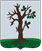 Брянская областьКОНТРОЛЬНО-СЧЕТНАЯ ПАЛАТА  СТАРОДУБСКОГО МУНИЦИПАЛЬНОГО ОКРУГА243240,Брянская область . г. Стародуб, пл. Советская 2а, тел   2-15-25, Е-mail: ksp.starmo@yandex.ruЗаключение     Контрольно-счетной палаты Стародубского муниципального округа по результатам проведения экспертно-аналитического мероприятия «Экспертиза и подготовка заключения на отчет об исполнении бюджета Стародубского муниципального округа Брянской области за  2021 год» «29» апреля 2022г                                                                         г. Стародуб1. Основание для проведения мероприятия: пункт 1.3.1. плана работы Контрольно-счетной палаты Стародубского муниципального округа на 2022 год, утвержденный председателем Контрольно-счетной палаты Стародубского муниципального округа от 25 декабря 2021 года № 25.2. Предмет мероприятия: проект решения об утверждении отчета об исполнении бюджета Стародубского муниципального округа за 2021 год, формы годовой отчетности и иные документы, содержащие информацию об исполнении бюджета.          3. Объект мероприятия: администрация Стародубского муниципального округа Брянской области (далее – Администрация), комитет по управлению муниципальным имуществом администрации Стародубского муниципального округа Брянской области (далее – Комитет), контрольно-счетная палата Стародубского муниципального округа Брянской области (далее – Контрольно-счетная палата), отдел культуры, туризма, молодежной политики и спорта администрации Стародубского муниципального округа (далее – отдел культуры), отдел образования  администрации Стародубского муниципального округа (далее – отдел образования), Совет народных депутатов Стародубского муниципального округа Брянской области (далее – Совет), финансовое управление администрации Стародубского муниципального округа Брянской области (далее – Финансовое управление).4. Цели и вопросы экспертно-аналитического мероприятия:Цель 4.1. Оценить соответствие решения отчета об исполнении бюджета Стародубского муниципального округа Брянской области за 2021 год требованиям бюджетного законодательства.Вопросы:4.1.1.Общие сведения, соблюдения сроков представления отчета об исполнении бюджета, состава и структуры приложений к проекту решения об исполнении бюджета за 2021 год;4.1.2. Анализ показателей решения об исполнении бюджета Стародубского муниципального округа в разрезе доходных источников;4.1.3. Анализ исполнения расходной части бюджета Стародубского муниципального округа Брянской области по разделам и подразделам бюджетной классификации, по ведомственной структуре;4.1.4. Анализ результатов исполнения бюджета и источников внутреннего финансирования дефицита бюджета;4.1.5. Анализ состояния муниципального долга;4.1.6.  Анализ исполнения средств резервного фонда;4.1.7. Анализ исполнения средств муниципального дорожного фонда Стародубского муниципального округа Брянской области;4.1.8. Анализ исполнения программной части бюджета Стародубского муниципального округа Брянской области.Цель 4.2. Провести внешнюю проверку годовой бюджетной отчетности бюджета Стародубского муниципального округа Брянской области.Вопросы:4.2.1. Анализ полноты бюджетной отчетности, оценка достоверности показателей бюджетной отчетности и ее соответствия требованиям нормативных правовых актов;4.2.2. Результаты внешних проверок отчетности об исполнении бюджета главных администраторов (распорядителей) бюджетных средств;4.2.3. Бухгалтерская отчетность получателей субсидий;4.2.4. Анализ состояния дебиторской и кредиторской задолженности;4.2.5. Анализ движения нефинансовых активов.Цель 4.1. Оценка соответствия решения отчета об исполнении бюджета Стародубского муниципального округа Брянской области за 2021 год требованиям бюджетного законодательства.4.1.1.  Общие сведения, соблюдения сроков представления отчета об исполнении бюджета.   Заключение Контрольно-счетной палаты Стародубского муниципального округа (далее – Контрольно-счетная палата) на отчет об исполнении бюджета Стародубского муниципального округа Брянской области за 2021 год подготовлено в соответствии:со статьей 264.4 Бюджетного кодекса Российской Федерации;Положением «О  Порядке составления, рассмотрения и утверждения бюджета Стародубского муниципального округа Брянской области,
а также Порядке представления, рассмотрения и утверждения годового отчета об исполнении бюджета Стародубского муниципального округа Брянской области и его внешней проверке», утвержденный решением Совета народных депутатов Стародубского муниципального округа от 16.11.2020г №21;Положением о Контрольно-счетной палате Стародубского муниципального округа Брянской области, утвержденным решением Совета народных депутатов Стародубского муниципального округа от 29.09.2021г №137;Стандартом внешнего муниципального финансового контроля 54 «Проведение экспертно-аналитического мероприятия»;Стандартом внешнего муниципального финансового контроля 103 «Последующий контроль исполнения бюджета Стародубского муниципального округа»;Стандартом внешнего муниципального финансового контроля 151 «Порядок организации и проведении внешней проверки годового отчета об исполнении бюджета муниципального образования»;          Заключение Контрольно-счетной палаты подготовлено по результатам комплекса внешних проверок годовой бюджетной отчетности главных администраторов средств бюджета Стародубского муниципального округа Брянской области за 2021 год, а также проверки годового отчета об исполнении бюджета Стародубского муниципального округа Брянской области за 2021 год, представленного в Контрольно-счетную палату администрацией Стародубского муниципального округа Брянской области.Годовой отчет об исполнении бюджета Стародубского муниципального округа брянской области за 2021 год представлен в Контрольно-счетную палату в срок (до 1 апреля), установленные пп.3 п.2 ст. 264.4 Бюджетного Кодекса РФ.         При анализе показателей решения об исполнении бюджета Стародубского муниципального округа Брянской области за 2021 год установлено, что состав и структура приложений к проекту решению об исполнении бюджета за 2021 год соответствует статье 264.6. Бюджетного кодекса Российской Федерации.Нормативно-правовые акты, используемые при проведении экспертно-аналитического мероприятия:             Бюджетный кодекс Российской Федерации (далее – Бюджетный кодекс РФ).Федеральный закон от 06.12.2011 № 402-ФЗ «О бухгалтерском учете» (далее – Федеральный закон № 402-ФЗ).Приказ Министерства финансов РФ от 01.12.2010 № 157н «Об утверждении единого плана счетов бухгалтерского учета для органов государственной власти, органов местного самоуправления, органов управления государственными внебюджетными фондами, государственных академий наук, государственных (муниципальных) учреждений и инструкции по его применению» (далее - Инструкция №157 н).Приказ Министерства финансов РФ от 06.12.2010 № 162н «Об утверждении плана счетов бюджетного учета и инструкции по его применению» (далее - Инструкция №162 н).Приказ Министерства финансов РФ от 28.12.2010 № 191н «Об утверждении инструкции о порядке составления и представления годовой, квартальной и месячной отчетности об исполнении бюджетов бюджетной системы Российской федерации» (далее – Инструкция № 191н).Приказ Минфина России от 06.06.2019 N 85н "О Порядке формирования и применения кодов бюджетной классификации Российской Федерации, их структуре и принципах назначения"  (далее – Инструкция №85н). Приказ Минфина России от 29.11.2017 N 209н  "Об утверждении Порядка применения классификации операций сектора государственного управления"(деле – Инструкция №209н).          Порядок представления, рассмотрения и утверждения годового отчета об исполнении бюджета Стародубского муниципального округа Брянской области и его внешней проверке, утвержденный решением Совета народных депутатов Стародубского муниципального округа от 16.12.2020 №21;Решение Совета народных депутатов Стародубского муниципального округа от 11.12.2020г №28 «О бюджете Стародубского муниципального округа Брянской области на 2021 год и на плановый период 2022 и 2023 годов» (далее – Решение о бюджете).4.1.1.Анализ показателей решения об исполнении бюджета Стародубского муниципального округа Брянской области в разрезе доходных источниковАНАЛИЗ РЕШЕНИЙ СОВЕТА НАРОДНЫХ ДЕПУТАТОВ СТАРОДУБСКОГО МУНИЦИПАЛЬНОГО ОКРУГА «О БЮДЖЕТЕ СТАРОДУБСКОГО МУНИЦИПАЛЬНОГО ОКРУГА НА 2021 ГОД И НА ПЛАНОВЫЙ ПЕРИОД 2022 и 2023 ГОДЫ     Решением Совета народных депутатов Стародубского муниципального округа от 11.12.2020г №28 «О бюджете Стародубского муниципального округа Брянской области на 2021 год и на плановый период 2022 и 2023 годов» доходы бюджета муниципального округа на 2021 год были утверждены в сумме 741640,1 тыс. рублей.    В течение 2020 года в решение о бюджете 6 раз вносились изменения и дополнения решениями Совета народных депутатов  -  от 26.02.2021 года №70, от 21.04.2021 года №90, от 28.07.2021 года №121, от 29.09.2021года №162, 29.11.2021 года №162, 28.12.2021г №182.В результате изменений бюджета прогнозируемый общий объем доходов бюджета был утвержден в объеме 880634,0 тыс. рублей. Первоначально утвержденные параметры по доходам увеличены на 138993,9 тыс. рублей, или на 118,7%.         За 2021 год бюджет Стародубского муниципального округа по доходам исполнен в сумме 869898,6 тыс. рублей, что составило 98,7% уточненного плана и 117,3% первоначально утвержденных плановых назначений. Неисполненные назначения составили 10735,4 тыс. рублей. Формирование доходной части бюджета Стародубского муниципального округа в 2021 году осуществлялось в рамках Налогового и Бюджетного кодексов Российской Федерации и в соответствии с Федеральным законом от 6 октября 2003 года № 131-Ф3 «Об общих принципах организации местного самоуправления в Российской Федерации».Динамика изменений основных характеристик бюджета Стародубского муниципального округа в 2021 годуТаблица №1, тыс. руб.Изменения в бюджет округа в основном были связаны с необходимостью утверждения изменений размера ассигнований, выделяемых из областного бюджета, других бюджетов и корректировкой планируемых налоговых и неналоговых поступлений с учетом их фактической собираемости.В результате внесённых изменений в Решение о бюджете в 2021 году основных характеристик бюджета района изменился результат его исполнения. С учётом последних изменений дефицит бюджета составил 73452,9 тыс. рублей, что выше уровня первоначальных плановых проектировок на 100%.Бюджетный процесс, в Стародубском муниципальном округе осуществлялся на основании Бюджетного кодекса Российской Федерации, Федерального закона от 06.10.2003 г. №131-ФЗ «Об общих принципах организации местного самоуправления в Российской Федерации». Исполнение бюджета  округа в 2021 году осуществлялось в соответствии с требованиями бюджетного законодательства. Организация исполнения бюджета и подготовка отчета об его исполнении возложена на финансовое управление администрации Стародубского муниципального округа Брянской области.Кассовое обслуживание исполнения бюджета осуществлялось в отделении Федерального казначейства. При исполнении бюджета на 2021 год соблюдался принцип единства кассы и подведомственности финансирования расходов. Лицевые счета участникам бюджетного процесса открыты в отделении Федерального казначейства, что соответствует нормам статьи 220.1 Бюджетного кодекса Российской Федерации. В соответствии с требованиями статьи 217 и статьи 217.1 Бюджетного кодекса Российской Федерации  исполнение бюджета округа в 2021 году осуществлялось на основе сводной бюджетной росписи и кассового плана. Бюджетные полномочия  главных администраторов  доходов бюджета, главного администратора  источников финансирования дефицита бюджета,  главных распорядителей средств бюджета,  получателей средств бюджета осуществлялись в соответствии с бюджетным законодательством. Решением о бюджете утверждены:                          5  главных администратора доходов районного бюджета;                           7  главных распорядителя бюджетных средств;                         2 главных администратора источников внутреннего финансирования дефицита бюджета.Рост показателей доходов бюджета к первоначально утвержденным составил – 118,7%. Основные показатели бюджета округа в части доходов бюджета в первоначально утвержденной и уточненной редакциях представлены в таблице:Таблица №2 (тыс. рублей)Внешней проверкой отмечено увеличение объема утвержденных налоговых и неналоговых доходов на 78653,3 тыс. рублей, что соответствует 126,3% от первоначально утвержденного объема. Увеличение плана по безвозмездным поступлениям в течение финансового года составило 60340,5 тыс. рублей, или на 113,6% к первоначально утвержденному объему.  Рост показателей расходов бюджета округа к первоначально утвержденным показателям составил – 128,6%. Основные показатели расходов бюджета округа в первоначально утвержденной и уточненной редакциях, представлены в таблице:Таблица №3 (тыс. руб.)Увеличение плана по расходам по сравнению с первоначальным вариантом бюджета составило 212446,9 тыс. рублей, или на 128,6%. Наибольший рост расходов к первоначальному варианту отмечен по разделу 05 «Жилищно-коммунальное хозяйство» - на 159,8 %.В соответствии с пунктом 2 статьи 38 Федерального закона от 06.10.2003г. №131-ФЗ "Об общих принципах организации местного самоуправления в Российской Федерации", пунктом 2 статьи 9 Федерального закона от 07.02.2011г. №6-ФЗ "Об общих принципах организации и деятельности контрольно-счетных органов субъектов Российской Федерации и муниципальных образований" проекты решений Совета народных депутатов о внесении изменений в Решение о бюджете на 2021 год предоставлялись на экспертизу в Контрольно-счетную палату.ОБЩАЯ ОЦЕНКА ИСПОЛНЕНИЯ БЮДЖЕТА СТАРОДУБСКОГО МУНИЦИПАЛЬНОГО ОКРУГА БРЯНСКОЙ ОБЛАСТИ ЗА 2021 ГОД      Бюджет округа за 2021 год исполнен по доходам в объеме 869898,6 тыс. рублей или 98,7% к уточненному годовому плану. Годовой отчет об исполнении бюджета формы 0503117 в части расходов бюджета финансовым органом сформирован путем суммирования одноименных показателей соответствующих граф отчетов получателей средств бюджета формы 0503127.Показатели отчета об исполнении бюджета по расходам соответствуют суммам выбытий из бюджета и подтверждены консолидированным отчетам о кассовых поступлениях и выбытиях формы 0503124.Бюджет округа за 2021 год исполнен с дефицитом в размере 58096,8 тыс. рублей.Внешней проверкой отмечено, что по состоянию на начало финансового года остаток средств на едином счете в отделении Федерального казначейства на 01.01.2021 года согласно балансу по поступлению и выбытию бюджетных средств форма 0503140 составил 85948,5 тыс. рублей, на конец года остаток средств на счете снизился на 68096,8 тыс. рублей и составил 17851,7 тыс. рублей. ИСПОЛНЕНИЕ ДОХОДНОЙ ЧАСТИ БЮДЖЕТА ЗА 2021 ГОДДоходы бюджета округа за 2021 год составили 869898,6 тыс. рублей (98,7% к плану), что ниже 2020 года на 534,0 тыс. рублей, или на 0,06%. Налоговые и неналоговые доходы исполнены на  99,4%.В общем объеме доходов бюджета округа за 2021 год удельный вес поступлений по группе «Налоговые и неналоговые доходы»  составляет  43,1%, безвозмездные поступления – 56,9%.Анализ исполнения доходной части бюджета округа за 2021 год представлен в таблице.Таблица №4 (тыс. рублей)НАЛОГОВЫЕ ДОХОДЫНаибольший удельный вес в структуре налоговых доходов бюджета занимает налог на доходы физических лиц – 50,5% (161515,1 тыс. рублей).Наименьший удельный вес в структуре налоговых доходов бюджета занимает государственная пошлина – 0,8 (2773,7 тыс. рублей).Поступление налоговых и неналоговых доходов в 2021 году составило 375323,5 тыс. рублей, или 99,4% плана. По сравнению с уровнем 2020 года объем налоговых доходов за 2021 год увеличился на 234791,7 тыс. рублей, или в 2,6 раза.В структуре собственных доходов наибольший удельный вес занимают налоговые доходы, на их долю приходится 85,2%, неналоговые доходы занимают 14,8% собственных доходов бюджета округа.Исполнение установленных заданий по налоговым и неналоговым доходам обеспечено на 98,9% и 102,0% соответственно.За 2021 год налоговые доходы в бюджет округа поступили в сумме 319686,5 тыс. рублей, что составляет 102,9% уточненного плана. Налог на доходы физических лиц поступил в бюджет округа в сумме 161515,1 тыс. рублей, или 102,9% плана, сверх утвержденных назначений в бюджет округа поступило 4674,3 тыс. рублей. К уровню 2020 года поступления налога увеличилось на 91585,2 тыс. рублей или в 2,3 раза. Акцизы по подакцизным товарам (продукции), производимым на территории Российской Федерации поступили в бюджет округа в сумме 26706,2 тыс. рублей, или 101,9 % плана. К уровню 2020 года поступления налога увеличилось на 22060,4 тыс. рублей  или в 5,7 раза. Единый налог на вмененный доход поступил в бюджет округа в сумме 4392,8 тыс. рублей, что составляет 100,1% утвержденного годового плана. По сравнению с аналогичным периодом прошлого года доходы от уплаты данного вида налога снизилось на 11141,0 тыс. рублей, или в 3,5 раза.Поступление единого сельскохозяйственного налога в бюджет округа сложилось в сумме 86683,3 тыс. рублей, что на 86172,9 тыс. рублей ниже уровня 2020 года. К утвержденным плановым назначениям поступления исполнены на 100 процентов.Поступление налога, взимаемого в виде стоимости патента в связи с применением патентной системы налогообложения сложилась в сумме 5718,7 тыс. рублей или 94,1% утвержденных назначений, что на 5338,9 тыс. рублей или в 11,9 раз выше уровня 2020 года.Налог на имущество физических лиц поступил в бюджет округа в сумме 9490,5 тыс. рублей, что составляет 103,4% утвержденного годового плана. По сравнению с аналогичным периодом прошлого года доходы от уплаты данного вида налога увеличилось на 2130,3 тыс. рублей, или на 134,7 процентов.Земельный налог поступил в бюджет округа в сумме 22406,2 тыс. рублей, или 72,3% плана, неисполненные назначения составили 8554,2 тыс. рублей. К уровню 2021 года поступления налога увеличилось на 13463,3 тыс. рублей или на 128,0 процентов. Государственная пошлина в бюджет округа поступала в сумме 2773,7 тыс. рублей или 103,1% плановых назначений, что выше уровня прошлого года на 330,1 тыс. рублей или на 113,5%.НЕНАЛОГОВЫЕ ДОХОДЫЗа 2021 год в бюджет округа поступило 55636,9 тыс. рублей неналоговых доходов. Уточненный план исполнен на 102,0 процентов. К соответствующему периоду прошлого года объем неналоговых поступлений увеличился на 33132,7тыс. рублей или в 2,4 раза. В структуре собственных доходов неналоговые доходы составляют 14,8%, в структуре общих доходов округа – 6,3 процента.Основным источником неналоговых доходов (56,6%) являются доходы от использования имущества, находящегося в государственной и муниципальной собственности. В 2021 году в бюджет округа поступило доходов от использования имущества, находящегося в муниципальной собственности, в сумме 19085,5 тыс.рублей. Плановые показатели исполнены на 104,6 процентов. По сравнению с 2020 годом доходы увеличились на 13373,0 тыс. рублей, или в 3,3 раза.Платежи при пользовании природными ресурсами исполнены в сумме 101,0 тыс. рублей, или на 100,0% утвержденного годового плана. К уровню 2020 года  поступления снижены на 98,1 тыс. рублей или на 49,2 процентов.Доходы от оказания платных услуг (работ) и компенсации затрат государства поступили в объеме 6850,6 тыс. рублей. План исполнен на 100,6 процента. К уровню 2020 года  поступления увеличены на 4047,5 тыс. рублей или в 2,4 раза.Доходы от продажи материальных и нематериальных активов за 2021 год поступили в сумме 27684,5 тыс. рублей, увеличение к уточненным плановым показателям 101,0%.К уровню прошлого года поступление дохода увеличилось на 14949,8 тыс. рублей или в 2,1 раза.Штрафы, санкции, возмещение ущерба в бюджет округа поступили в сумме 1714,2 тыс. рублей. Утвержденный план исполнен на 103,1 процентов. К уровню 2020 года доходы увеличены на 665,4 тыс. рублей или на 163,4%.Прочие неналоговые доходы в бюджет округа поступили в сумме 201,2тыс. рублей. Утвержденный план исполнен на 64,5 процентов. БЕЗВОЗМЕЗДНЫЕ ПОСТУПЛЕНИЯБезвозмездные поступления в бюджет округа в 2021 году первоначально были запланированы в доходной части бюджета в объеме 442834,5 тыс. рублей. В ходе исполнения бюджета безвозмездные поступления были увеличены на 60340,5 тыс. рублей и утверждены решением о бюджете в сумме 503175,0 тыс. рублей. Наибольший удельный вес в структуре безвозмездных поступлений занимают субвенции бюджетам  субъектов РФ  муниципальных образований – 58,5% (289817,4 тыс.рублей).  Исполнение составило 494575,0тыс. рублей, или 98,2% от уточненного плана. По сравнению с 2020 годом общий объем безвозмездных поступлений снизился на 235325,8 тыс. рублей, или на 47,5%.Удельный вес безвозмездных поступлений в общем объеме доходной части бюджета составляет 56,8 процентов, снизившись к уровню прошлого года на 27 процентных пункта.Поступление в бюджет дотаций составило 68541,0 тыс. рублей, из них на дотацию на выравнивание бюджетной обеспеченности приходится 30589,0 тыс. рублей, на дотации по обеспечению сбалансированности приходится – 35932,0 тыс. рублей, на прочие дотации – 2020,0 тыс. рублей, плановые назначения по дотациям исполнены в полном объеме.По сравнению с 2020 годом поступление дотаций увеличились на 1888,7 тыс. рублей, или на 102,8%.Поступление субсидий составило 97402,7 тыс. рублей, или 96,7% плановых назначений. К уровню 2020 года  поступление субсидий снизилось на 337492,0 тыс.рублей, или в 4,4 раза.В 2021 году объем полученных из областного бюджета субвенций составил 289817,4 тыс. рублей, или 98,4% плановых назначений. Объем поступлений субвенций выше на 111800,7 тыс. рублей или на 162,8% уровня 2020 года.Иные межбюджетные трансферты в бюджет округа в 2021 году поступили в сумме 38813,8 тыс. рублей, или 98,5% плана, что ниже уровня 2020 года на 8332,1 тыс. рублей или в 17,7%.4.1.2. Анализ исполнения расходной части бюджета Стародубского муниципального округа Брянской области по разделам и подразделам бюджетной классификации, по ведомственной структуреОсвоением бюджетных обязательств за 2021 год обеспечена социальная направленность бюджета округа, направленная на повышение благосостояния населения, улучшение условий и качества жизни человека.    Приоритетное направление в расходовании бюджетных ресурсов в 2021 году составляют расходы на образование 56,7% от общих расходов бюджета.Расходы бюджета округа на 2021 год утверждены в сумме 953628,3 тыс. рублей, исполнение расходов составило 927995,4 тыс. рублей или 97,3%.Анализ исполнения расходных обязательств бюджета выявил изменения по соотношению отдельных видов расходов с аналогичным периодом прошлого года и показателей, утвержденных  сводной бюджетной росписью по разделам классификации расходов: Таблица №5, тыс. рублейРасходы бюджета округа на 2021 год выше уровня 2020 года на 81173,8 тыс. рублей, или 109,5%. По разделу 0100 «Общегосударственные вопросы» плановые назначения исполнены в сумме 83044,9 тыс. рублей, что составляет 94,1% к плану. Доля расходов по данному разделу в общем объеме расходов бюджета составила 7,7 процентов. В рамках раздела, бюджетные ассигнования направлены на финансирование расходов по следующим подразделам:-   0102   «Функционирование высшего должностного лица субъекта РФ и муниципального образования» - 1749,7 тыс. рублей (99,6% плановых назначений) расходы главы Стародубского муниципального округа;- 0103 «Функционирование законодательных (представительных) 
органов государственной власти и представительных органов муниципальных образований» – 845,7 тыс. рублей – обеспечение деятельности Совета народных депутатов, или 99,3% плановых назначений;- 0104 «Функционирование Правительства Российской Федерации, высших исполнительных органов государственной власти субъектов Российской Федерации, местных администраций» – 39102,6 тыс. рублей (97,3% плановых назначений) отражены расходы на содержание центрального аппарата администрации Стародубского муниципального округа.-  0105    «Судебная система» - в 2021 году осуществлены расходы по субвенции на осуществление полномочий по составлению (изменению) списков кандидатов в присяжные заседатели федеральных судов общей юрисдикции в объеме 10,5 тыс. рублей, или 89,8% от утвержденного плана.- 0106 «Обеспечение деятельности финансовых, налоговых и таможенных органов и органов финансового (финансово-бюджетного) надзора» – 8142,5 тыс. рублей, или 99,8% плановых назначений, расходы по содержанию финансового управления Стародубского муниципального округа и  Контрольно-счетной палаты муниципального образования. -  0111    «Резервные фонды» - при плановых назначениях в объеме 50,0 тыс. рублей, в 2021 году расходы из резервного фонда округа не осуществлялись.- 0113 «Другие общегосударственные вопросы» - 33193,7 тыс. рублей (89,2% плановых назначений), по данному разделу отражены расходы на:  - предоставление субсидии многофункциональному центру на финансовое обеспечение муниципального задания на оказание муниципальных услуг в сумме 5527,6 тыс. рублей (100% плановых назначений);- на содержание МКУ «Служба хозяйственного и транспортного обслуживания» в части обеспечения деятельности органов местного самоуправления в сумме  18046,9 тыс. рублей (87,8% плановых назначений);- содержание комитета по управлению муниципальным имуществом администрации Стародубского муниципального округа в сумме 4604,3 тыс. рублей (99,8% плановых назначений);- на осуществление переданных полномочий по организации деятельности административной комиссии 477,9 тыс. рублей (100% плановых назначений)- расходы на эксплуатацию и содержание имущества, находящегося в муниципальной собственности в сумме 2621,0 тыс. рублей (67,9% плановых назначений);- расходы по уплате налогов, сборов и иных обязательных платежей в сумме 238,0тыс. рублей (100% плановых назначений);- расходы на оценку муниципального имущества, признание прав и регулирование имущественных отношений муниципального округа 1071,5 тыс. рублей (100% плановых назначений)- на исполнение исковых требований на основании вступивших в силу судебных решений в сумме 50,6 тыс. рублей (100 % плановых назначений);- на проведение Всероссийской переписи населения 2020 года 309,8 тыс. рублей (57,4% плановых назначений);- на уплату членских взносов в ассоциацию муниципальных образований 135,0 тыс. рублей (100% плановых назначений);- на мероприятия по противодействию злоупотреблению наркотиков и их незаконному обороту 3,9 тыс. рублей (100% плановых назначений);- на мероприятие по профилактике терроризма и экстремизма 92,1 тыс. рублей (80,0% плановых назначений);- на мероприятия по повышению безопасности 14,6 тыс. рублей (100,0% плановых назначений).По разделу 0200 «Мобилизационная и вневойсковая подготовка» бюджетной росписью на 2021 год были доведены бюджетные ассигнования в размере 682,0 тыс. рублей. Исполнение составило 682,0 тыс. рублей или 100,0% к плановым назначениям. Бюджетные ассигнования направлены на выплату заработной платы  и начислений на оплату труда специалистам по осуществлению первичного воинского учета на территориях, где отсутствуют военные комиссариаты. Удельный вес расходов по разделу 0200 составил 0,07%  общего объема расходов округа.По разделу 0300 «Национальная безопасность и правоохранительная деятельность» кассовое исполнение составило 3675,2 тыс. рублей, что составляет 96,8% плановых назначений. Расходы осуществлялись по подразделу 0309 «Защита населения и территории от чрезвычайных ситуаций природного и техногенного характера, гражданская оборона» и были направлены на содержание Единой дежурно-диспетчерской службы.Доля расходов по данному разделу в общем объеме расходов бюджета составила 0,4 процента.На 98,4% исполнены плановые назначения по разделу 0400 «Национальная экономика», расходы составили 81102,8 тыс. рублей. Удельный вес расходов по разделу составил 8,7% общего объема расходов.По подразделу 0405 «Сельское хозяйство и рыболовство» исполнение составило 71,5 тыс. рублей или 100% плановых назначений и были направлены на исполнение отдельных государственных полномочий в части организации отлова и содержания  безнадзорных животных.По подразделу 0406 «Водное хозяйство» исполнение составило 471,5 тыс. рублей или 100% плановых назначений и были направлены на страхование ГТС и разработку и экспертизу декларации безопасности.По подразделу 0408 «Транспорт» расходы исполнены в сумме 72281,8 тыс. рублей или 99,9% плана. По данному подразделу отражены расходы на организацию транспортного обслуживания населения пассажирским транспортом в части возмещения убытков транспортного предприятия ООО «Стародубское АТП».По подразделу 0409 «Дорожное хозяйство (дорожные фонды)» исполнение составило 72281,8 тыс. рублей, или 98,2% плановых назначений. По данному подразделу произведены расходы на обеспечение дорожной деятельности  за счет средств федерального бюджета, областного бюджета, дорожного фонда Стародубского муниципального округа.По подразделу 0412 «Другие вопросы в области национальной экономики» расходы исполнены в сумме 1168,3 тыс. рублей, или 100% плановых назначений. Бюджетные ассигнования направлены на:-расходы по осуществлению отдельных государственных полномочий Брянской области в области охраны труда и уведомительной регистрации территориальных соглашений и коллективных договоров в сумме 358,2 тыс. рублей;- на мероприятия по улучшению условий охраны труда в сумме 152,0 тыс. рублей;- на разработку и внесение изменений в схему территориального планирования израсходовано 658,0 тыс. рублей.По разделу 0500 «Жилищно-коммунальное хозяйство» расходы были исполнены в сумме 90486,5 тыс. рублей, или 94,3% плановых назначений. Доля расходов  раздела составила 9,8% общего расхода бюджета.По разделу 0501 «Жилищное хозяйство» исполнение расходов осуществлено в сумме 1413,2 тыс. рублей, или 95,3% плановых назначений. Расходы направлены на уплату взносов на осуществление капитального ремонта многоквартирных домов за объекты муниципальной казны и имущества, находящегося в собственности муниципального образования. По подразделу 0502 «Коммунальное хозяйство» бюджетные ассигнования доведены в сумме 16533,8 тыс. рублей, исполнение составило 14978,7 или 99,5 % плановых назначений. Расходы направлены на следующие мероприятия: - на газификацию ул.Коммуна в н.п.Плоцкое Стародубского района в сумме 1823,6 тыс. рублей, или 100% плановых назначений;-на мероприятия в сфере коммунального хозяйства в сумме 13155,0 тыс. рублей, или 95,2% плановых назначений.По подразделу 0503 «Благоустройство» бюджетные ассигнования доведены в объеме 47841,5 тыс. рублей, исполнение составило 44026,7 тыс. рублей, что составляет 92,0% плановых назначений. Расходы осуществлялись по следующим направлениям:- организация и обеспечение освещения улиц в сумме 9000,1 тыс. рублей, или 88,8%;- в рамках регионального проекта программы «Формирование современной городской среды» проводились работы по благоустройству дворовых территорий в сумме 7015,7 тыс. рублей, или 100% плановых назначений;- на реализацию федеральной целевой программы «Увековечивание памяти погибших при защите Отечества на 2019-2024 годы» в сумме 161,1 тыс. рублей, или 100% плановых назначений;- прочие мероприятия по благоустройству в сумме 24374,6 тыс. рублей, или 99,2% плановых назначений;- на реализацию программ (проектов) инициативного бюджетирования в сумме 3475,1 тыс. рублей, или 58,0% плановых назначений.По подразделу 0505 «Другие вопросы в области жилищно-коммунального хозяйства» бюджетные ассигнования доведены в сумме 30068,1 тыс. рублей, исполнение составило 30067,8 или 99,9% плановых назначений. В рамках реализации регионального проекта «Чистая вода»  осуществлялась реконструкция сетей водоснабжения в с.Курковичи Стародубского района и строительство насосной станции второго подъема и резервуара воды по ул.Чехова в г.Стародуб.Расходы по разделу 0600 «Охрана окружающей среды»,  исполнены в сумме 2067,1 тыс. рублей, что составляет 100%. Расходы осуществлялись по подразделу 0605 «Другие вопросы в области охраны окружающей среды» и направлены на оплату инженерно-экологических и инженерно-геодезических изысканий и проверки государственной экспертизы по объекту: «Рекультивация свалки твердых коммунальных отходов в г.Стародуб» - 1698,0 тыс. рублей, а также направлены на реконструкцию и модернизацию приемной камеры песколовки и двухярусных отстойников второй линии канализации очистных сооружений в сумме 369,1 тыс. рублей.Удельный вес раздела в общем объеме расходов составил 0,2%.По разделу 0700 «Образование» уточненные бюджетные ассигнования на 2021 год составили 535206,2 тыс. рублей. Исполнение составило 526309,2 тыс. рублей, или 98,3 %.На конец 2021 года  на территории Стародубского муниципального округа свою деятельность осуществляет 34 бюджетных и 2 автономных образовательных организации, реализующих основные образовательные программы, в том числе 14 дошкольных образовательных организаций, 18 общеобразовательных организации, 3 учреждения дополнительного образования детей и центр социально-психологической помощи.По подразделу 0701 «Дошкольное образование» исполнение составило 119993,7 тыс. рублей или 98,1 % плановых назначений (122243,2 тыс. рублей), в том числе за счет субвенции на осуществление отдельных полномочий в сфере образования в сумме 88915,7 тыс. рублей. По подразделу 0702 «Общее образование» при плановых показателях 263401,2 тыс. рублей, исполнение составило 257833,0 тыс. рублей, или 97,9% плана.Бюджетные образовательные учреждения округа осуществляют начальное общее, основное общее, среднее (полное) общее образование. На обеспечение их деятельности из средств бюджета муниципального округа направлено 216339,9 тыс. рублей, из областного бюджета  выделена субвенция в сумме 171897,6 тыс. рублей. Бюджетные ассигнования были направлены в том числе на:- организацию питания в общеобразовательных учреждениях  - 4483,7 тыс. рублей;за счет средств областного бюджета и средств бюджета муниципального округа на условиях софинансирования осуществлялись:*модернизация школьных столовых общеобразовательных организаций – 827,5 тыс. рублей, из них: 761,3 тыс. рублей средства  областного бюджета, 66,2 тыс. рублей средства местного бюджета;* на замену оконных блоков в общеобразовательных организациях  - 6058,5 тыс. рублей, из них: 5573,8 тыс. рублей средства  областного бюджета, 484,6 тыс. рублей средства местного бюджета;* приведение в соответствии с брендом «Точка роста» помещений муниципальных общеобразовательных организаций – 529,3 тыс. рублей, из них: 487,0 тыс. рублей областного бюджета, 42,3 тыс. рублей средства местного бюджета;* создание цифровой общеобразовательной среды в общеобразовательных организациях – 243,4 тыс. рублей, из них: 224,0 тыс. рублей областной бюджет, 19,4 тыс. рублей местный бюджет;* организация бесплатного горячего питания обучающихся, получающих начальное  общее образование в муниципальных общеобразовательных организациях – 11277,3 тыс. рублей, из них: 10375,1 тыс. рублей областной бюджет, 902,1 тыс. рублей местный бюджет;- ежемесячное денежное вознаграждение за классное руководство педагогическим работникам муниципальных общеобразовательных учреждений – 17766,9 тыс. рублей;За счет средств бюджета муниципального округа осуществлялись расходы:- на мероприятия по профилактике безнадзорности и правонарушений несовершеннолетних в сумме 40,6 тыс.рублей;- на организацию временного трудоустройства несовершеннолетних граждан от 14 до 18 лет в сумме 192,9 тыс. рублей;- на мероприятия по работе с семьей, детьми и молодежью в сумме 72,6 тыс. рублей.Расходы по подразделу 0703 «Дополнительное образование детей» исполнены в сумме 53550,8 тыс. рублей, или 99,0% бюджетных назначений. Дополнительное образование в Стародубском муниципальном округе осуществляет 3 муниципальных бюджетных образовательных учреждений дополнительного образования детей. Расходы на их содержание за 2021 год составили 22939,0 тыс. рублей.Расходы по подразделу 0707 «Молодежная политика и оздоровление детей» составили 2011,5 тыс. рублей, или 100% к плановым назначениям. Бюджетные ассигнования направлены на проведение мероприятий по работе с семьей, детьми и молодежью в сумме 385,0 тыс. рублей, на проведение оздоровительной кампании детей в сумме 1626,5 тыс. рублей.Расходы по подразделу 0709 «Другие вопросы в области образования» исполнены в сумме 92920,0 тыс. рублей, или 99,4% плановых назначений. По данному подразделу отражены следующие расходы:- на содержание аппарата отдела образования муниципального округа – 4388,8 тыс. рублей;- на содержание МКУ «Центр обслуживания системы образования муниципального округа – 19715,5 тыс. рублей;- на содержание обслуживающего персонала образовательных организаций – 57912,7 тыс. рублей и содержание школьных автобусов – 8169,8 тыс. рублей;- на организацию и проведение праздничных мероприятий – 131,2 тыс. рублей;- на грантовую поддержку работников муниципальных учреждений образования – 81,0 тыс. рублей;- на организацию и проведение олимпиад, выставок конкурсов, конференций и других общественных мероприятий  в сфере образования – 90,08 тыс. рублей; - на обеспечение деятельности центра социально-психологической помощи – 2116,2 тыс. рублей.По разделу 0800 «Культура, кинематография» исполнение составило 72141,5 тыс. рублей, или 100% плана. Доля расходов по данному разделу в общих расходах бюджета составила 7,8 процентов.По подразделу 0801 «Культура» исполнение составило 53786,7 тыс. рублей, или 100% плановых показателей, в том числе:- предоставление мер социальной поддержки по оплате жилья и коммунальных услуг отдельным категориям граждан, работающих в учреждениях культуры, находящихся в сельской местности – 126,0 тыс. рублей;- МБУК «Стародубский центральный дом культуры» - 27482,1 тыс. рублей; - МБУК «Стародубская центральная библиотека», МУК «Стародубская детская городская библиотека»  - 20194,5 тыс. рублей; - МБУК «Стародубский краеведческий музей» - 2169,5 тыс. рублей;- МУК «Парк культуры и отдыха имени А.И.Рубца» - 2399,7 тыс. рублей;- обеспечение развития и укрепления материально-технической базы домов культуры в населенных пунктах с числом жителей до 50 тысяч человек – 1141,3 тыс. рублей;- государственная поддержка отрасли культуры– 273,4 тыс. рублей.По  подразделу 0804 «Другие вопросы в области культуры, кинематографии» исполнение составило 18354,8 тыс. рублей, или 100% плановых назначений. По данному подразделу отражены расходы на содержание аппарата отдела культуры – 2274,3 тыс. рублей или 100% плановых назначений; расходы на выплату заработной платы прочего персонала, переведенного из учреждений культуры в КУ «Служба хозяйственного и транспортного обслуживания» - 7629,5 тыс. рублей или 100% плановых назначений; на обеспечение деятельности  МКУ «Центр обслуживания учреждений культуры и спорта» – 5841,3 тыс. рублей или 100% плановых назначений; на реализацию мероприятий по развитию культуры – 2264,5 тыс. рублей или 99,5% плановых назначений; на мероприятия по организации и проведению праздничных мероприятий – 345,0 тыс. рублей.По разделу 1000 «Социальная политика» были предусмотрены бюджетные ассигнования в размере 37168,5 тыс. рублей. Исполнение составило 32699,8 тыс. рублей или 88,0% к плановым назначениям. Удельный вес расходов по данному разделу составил 3,5%  общего объема расходов района. По подразделу 1001 «Пенсионное обеспечение» расходы исполнены в сумме 4764,3 тыс. рублей  или 99,8% плановых назначений. Бюджетные ассигнования были направлены на выплату доплаты к пенсиям лицам, замещавшим муниципальные должности. По состоянию на 01.01.2022 года данную выплату получает 71 человек. По подразделу 1003 « Социальное обеспечение» исполнение составило 72,0 тыс. рублей, или 30,2% плановых назначений. Низкий процент исполнения объясняется уменьшением количества получателей данных выплат.По подразделу 1004 «Охрана семьи и детства» расходы исполнены в сумме 25186,6 тыс. рублей, что составляет 85,5% плановых назначений.Расходы по данному подразделу направлены на:- выплату единовременного пособия при всех формах устройства детей, лишенных родительского попечения, в семью (5 человек) – 91,7 тыс. рублей;- на выплату приемной семье на содержание подопечных детей (22 приемных семьи, в них воспитывается 38 детей) – 4148,6 тыс. рублей;-  на выплату вознаграждения приемным родителям – 3286,6 тыс. рублей;- на выплату семьям опекунов на содержание подопечных детей – 5247,7 тыс.рублей;- расходы по выплате компенсации части родительской платы за содержание ребенка в образовательных учреждениях, реализующих основную общеобразовательную программу дошкольного образования – 2363,2 тыс. рублей;- расходы на приобретение жилых помещений детям-сиротам и детям и детям, оставшимся без попечения родителей, лицам из их числа по договорам найма специализированных жилых помещений  (5 квартир) составили 9081,1 тыс. рублей;- расходы на обеспечение жильем молодых семей – 967,4 тыс. рублей.  По подразделу 1006 «Другие вопросы в области социальной политики» исполнение составило 2676,7 тыс. рублей, или 99,4% плановых показателей. Расходы были направлены:- на организацию и осуществление деятельности по профилактике безнадзорности и правонарушений несовершеннолетних граждан – 1194,4 тыс. рублей;- расходы по организации и осуществлению деятельности по опеке и попечительству – 1433,3 тыс. рублей;-  расходы на подготовку лиц, желающих принять на воспитание в свою семью ребенка, оставшегося без попечения родителей – 49,0 тыс. рублей.По разделу 1100 «Физическая культура и  спорт» исполнение составило 34246,3 тыс. рублей, которые были направлены на расходы по физкультурно-оздоровительной работы, спортивные мероприятия округа. Удельный вес в общем объеме расходов района незначителен 3,4%.По подразделу 1101 «Физическая культура» расходы исполнены в сумме 34249,3  тыс. рублей или 100% плановых назначений, которые были направлены на - выплату заработной платы прочему персоналу, переведенному в МАУ «Спортивный комплекс» Стародуб» в МКУ «Служба хозяйственного и транспортного обслуживания» - 13338,4 тыс. рублей;- организацию физкультурно–оздоровительной работы и спортивных мероприятий – 362,2 тыс. рублей;- на предоставление субсидии на выполнение муниципального задания МАУ «Спортивный комплекс» Стародуб» - 27110,9 тыс. рублей; - на приобретение хоккейного инвентаря и экипировки для муниципальных учреждений с ледовыми аренами и (или) ледовыми дворцами – 5434,7 тыс. рублей.В разделе 1300 «Обслуживание государственного (муниципального) долга» кассовые расходы произведены в сумме 1654,8 тыс. рублей, что составляет 0,1 расходов округа, плановые назначения исполнены на 88,0 процентов. Расходы осуществлялись по подразделу 1301 «Обслуживание государственного (муниципального) внутреннего долга и направлены на уплату процентов по кредиту.Распределение расходов в разрезе классификации операций сектора государственного управления Таблица №6 (тыс. руб.)             Отмечено, что в нарушение п.48.3.1.2. Порядка №85н, п. 10.6.4 Порядка N 209н, расходы по оплате доплат к пенсии за выслугу лет лицам, замещавшим должности муниципальной службы в количестве 71 получателя, отражены по коду виду расходов (далее – КВР) "321 Пособия, компенсации и иные социальные выплаты гражданам, кроме публичных нормативных обязательств" и подстатье  261 "Пенсии, пособия и выплаты по пенсионному, социальному и медицинскому страхованию населения" КОСГУ, а следовало бы отразить  по КВР "312 Иные пенсии, социальные доплаты к пенсиям" в увязке с   264 "Пенсии, пособия, выплачиваемые работодателями, нанимателями бывшим работникам в денежной форме" КОСГУ в сумме 4764,4 тыс. рублей.       Исходя из п. 48.3.1.2. Порядка №85н и определения публичных нормативных обязательств, установленного статьей 6 Бюджетного кодекса Российской Федерации, расходы на выплату пенсий за выслугу лет, осуществляемые в соответствии с нормативными правовыми актами органов государственной власти субъектов Российской Федерации, органов местного самоуправления, относятся к публичным нормативным обязательствам и подлежат отражению по вышеуказанному виду расходов классификации бюджетов (Письмо Минфина России от 25.03.2020 N 02-04-10/23870).Таким образом, из-за неверного отнесения вида расхода по оплате доплат к пенсии за выслугу лет лицам, замещавшим должности муниципальной службы, неверно определен общий объем бюджетных ассигнований на исполнение публичных нормативных обязательств на 2021 год, установленный в пункте 13 Решения о бюджете.          Наибольший удельный вес в ведомственной структуре расходов бюджета округа в 2021 году занимают расходы отдел образования администрации Стародубского муниципального округа Брянской области – 49,8 % общего объема расходов. На администрацию Стародубского муниципального округа Брянской области, отдел культуры, туризма, молодежной политики и спорта администрации Стародубского муниципального округа Брянской области, Финансовое управление администрации Стародубского муниципального округа Брянской области, Комитет по управлению муниципальным имуществом администрации Стародубского муниципального округа Брянской области, Совет народных депутатов Стародубского муниципального округа Брянской области  и Контрольно-счетная палата Стародубского муниципального округа Брянской области приходится 37,8 %, 10,4 %, 0,7%, 0,6 %, 0,2 % и 0,1 % расходов бюджета соответственно.Ведомственной структурой  расходов Стародубского муниципального округа утверждено семь главных распорядителя средств бюджета.В разрезе главных распорядителей средств бюджета Стародубского муниципального округа исполнение расходной части бюджета в отчетном периоде сложилось следующим образом:Таблица №7(тыс. рублей)Наибольший удельный вес в 2021 году, занимают расходы по отделу образования администрации Стародубского муниципального округа Брянской области (код 903) – 49,8% общего объема расходов.4.1.3. Анализ результатов исполнения бюджета и источников внутреннего финансирования дефицита бюджетаПо состоянию на 01.01.2021 года остаток средств бюджета составлял 
85948,5 тыс. рублей, на конец отчетного периода снизился на 68096,8 тыс. рублей и составил 17851,7 тыс. рублей.  По данным годового отчета об исполнении бюджета округа по состоянию на 01.01.2022 года сложился дефицит бюджета в сумме 58096,8тыс. рублей.         В соответствии со ст. 96 Бюджетного кодекса РФ в состав источников внутреннего финансирования дефицита включены:- погашение бюджетами городских округов кредитов от кредитных организаций в валюте Российской Федерации «-»10000,0 тыс. рублей;-   изменение остатков средств на счетах по учету средств местного бюджета  в сумме 68096,8 тыс. рублей.        Анализ источников внутреннего финансирования дефицита бюджета Стародубского муниципального округа Брянской области на 2021 год, представлен в таблице.Таблица 8 (тыс. рублей)   4.2.3. Анализ состояния муниципального долга.В 2021 году на погашение муниципального долга было направлено 10000,0 тыс. рублей на погашение банковского кредита по кредитному договору от 28.10.2020 со Среднерусским банком в объеме 30972,8 тыс. рублей. Общий объем муниципального долга на 01 января 2022г по привлеченному банковскому кредиту (срок 25.10.2022г) составил 20972,8 тыс. рублей, что 32,3% ниже уровня аналогичного периода прошлого года.  В соответствии с п. 3 ст. 107 БК РФ предельный объем муниципального долга не превышает утвержденный общий годовой объем доходов местного бюджета без учета утвержденного объема безвозмездных поступлений и (или) поступлений налоговых доходов по дополнительным нормативам отчислений.Расходы бюджета округа на обслуживание муниципального долга в 2021 году составили 1654,8 тыс. рублей, что составляет 0,1% фактических расходов бюджета округа за 2021 год.          Расходы на обслуживание муниципального долга не превышают предельные размеры, установленные ст.111 БК РФ (не более 15 процентов объема расходов соответствующего бюджета, за исключением объема расходов, которые осуществляются за счет субвенций, предоставляемых из бюджетов бюджетной системы Российской Федерации).4.1.6.  Анализ исполнения средств резервного фонда      В соответствии со статьей 81 Бюджетного кодекса Российской Федерации, решением Совета народных депутатов Стародубского муниципального округа от 11.12.2020г №28 «О бюджете Стародубского муниципального округа Брянской области на 2021 год и на плановый период 2022 и 2023 годов», установлен размер резервного фонда округа на 2021 год в сумме 50,0 тыс. рублей.    Согласно представленному отчету об использовании средств резервного фонда администрации Стародубского муниципального округа Брянской области на 01 января 2022 года, бюджетные ассигнования резервного фонда в объеме 50,0 тыс. рублей не использовались и перераспределены на другие нужды округа.4.1.7.  Анализ исполнения средств муниципального дорожного фонда Стародубского муниципального округаВ соответствии с пунктом 5 статьи 179.4 БК Советом народных депутатов Стародубского муниципального округа от 21.04.2021г №93 создан муниципальный дорожный фонд, а также разработано Положение о порядке формирования и использования бюджетных ассигнований  муниципального дорожного фонда Стародубского муниципального округа Брянской области (далее – Положение о муниципальном дорожном фонде от 21.04.2021 №93).Пунктом 1 статьи 179.4 Бюджетного кодекса Российской Федерации установлено, что дорожный фонд - часть средств бюджета, подлежащая использованию в целях финансового обеспечения дорожной деятельности отношении автомобильных дорог общего пользования, а также капитального ремонта и ремонта дворовых территорий многоквартирных домов, проездов к дворовым территориям многоквартирных домов населенных пунктов.В соответствии с п. 5 ст. 179.4 Бюджетного кодекса РФ, пунктом 4  Положения о муниципальном дорожном фонде от 21.04.2021 №93, объем бюджетных ассигнований муниципального дорожного фонда утверждается решением о местном бюджете на очередной финансовый год (очередной финансовый год и плановый период) в размере не менее прогнозируемого объема доходов бюджета муниципального образования, установленных решением представительного органа муниципального образования от:1) акцизов на автомобильный бензин, прямогонный бензин, дизельное топливо, моторные масла для дизельных и (или) карбюраторных (инжекторных) двигателей, производимые на территории Российской Федерации, подлежащих зачислению в местный бюджет;2) платы в счет возмещения вреда, причиняемого транспортными средствами, осуществляющими перевозки тяжеловесных грузов по автомобильным дорогам общего пользования местного значения;3) платы по присоединению объектов дорожного сервиса к автомобильным дорогам местного значения;4) штрафных санкций за нарушений договорных обязательств по муниципальным контрактам (договорам) подряда на выполнение работ за счет средств муниципального дорожного фонда;5) безвозмездных поступлений из областного бюджета на финансовое обеспечение дорожной деятельности в отношении автомобильных дорог общего пользования местного значения;         6) безвозмездных поступлений от физических и юридических лиц на финансовое обеспечение дорожной деятельности, в том числе добровольных пожертвований;          7) иных поступлений бюджета округа в размере, необходимом для обеспечения формирования муниципального дорожного фонда в объеме, утвержденном решением Совета народных депутатов Стародубского муниципального округа Брянской области о бюджете округа на очередной финансовый год и на плановый период.Бюджетные ассигнования муниципального дорожного фонда, не использованные в текущем финансовом году, направляются на увеличение бюджетных ассигнований муниципального дорожного фонда в очередном финансовом году.     Согласно представленной к внешней проверке информации об использовании бюджетных ассигнований дорожного фонда Стародубского муниципального округа на 01.01.2022г,  остаток средств муниципального дорожного фонда на 01.01.2021 год составил 3880,6 тыс. рублей.Решением Совета народных депутатов  Стародубского муниципального округа от 11.12.2020г №28 «О бюджете Стародубского муниципального округа Брянской области на 2021 год и на плановый период 2022 и 2023 годов» бюджетные ассигнования дорожного фонда Стародубского муниципального округа на 2021 год были утверждены в сумме  26202,5 тыс. рублей.       Внесением изменений в решение Совета народных депутатов  Стародубского муниципального округа от 11.12.2020г №28 «О бюджете Стародубского муниципального округа Брянской области на 2021 год и на плановый период 2022 и 2023 годов»  (в редакции решения от 21.04.2021 года № 90), бюджетные ассигнования муниципального дорожного фонда были увеличены на сумму неиспользованного остатка дорожного фонда 2020 года (3880,6 тыс. рублей) и в окончательной редакции утверждены в объеме 30083,1 тыс. рублей.        Согласно пункту 6 Положения о муниципальном дорожном фонде от 21.04.2021 №93, главным распорядителем бюджетных ассигнований муниципального дорожного фонда является администрация Стародубского муниципального округа.Источником формирования дорожного фонда Стародубского муниципального округа в 2021 году в общей сумме 74035,3 тыс. рублей явились:- акцизы по подакцизным товарам дизельное топливо, моторные масла, автомобильный и прямогонный бензин, субсидии на осуществления дорожной деятельности – 26202,5 тыс. рублей; - субсидии бюджетам  на осуществление дорожной деятельности в отношении автомобильных дорог общего пользования, а также капитального ремонта и ремонта дворовых территорий многоквартирных домов, проездов к дворовым территориям многоквартирных домов населенных пунктов – 25952,2 тыс. рублей;- межбюджетные трансферты, передаваемые бюджетам муниципальных округов на финансовое обеспечение дорожной деятельности – 18000,0 тыс. рублей;- остаток на 01.01.2021г неиспользованных бюджетных ассигнований муниципального дорожного фонда Стародубского муниципального округа – 3880,6 тыс. рублей.Таким образом, в нарушение п. 5 ст. 179.4 Бюджетного кодекса РФ, пункта 4 Положения о муниципальном дорожном фонде от 21.04.2021 №93, объем бюджетных ассигнований муниципального дорожного фонда на 2021 год утвержден решением о бюджете без учета субсидий и межбюджетных трансфертов.Анализ и информация об использовании бюджетных ассигнований дорожного фонда округа представлена в таблице:Таблица №9(тыс. рублей)Расходы дорожного фонда округа в 2021 году осуществлялись по подразделу 04 09 «Дорожное хозяйство (дорожные фонды)» и исполнены в сумме 72281,8 тыс. рублей, или 98,3% от плановых назначений.Остаток бюджетных ассигнований муниципального дорожного фонда, не использованных в 2021 году, сложился в сумме 1798,5 тыс. рублей.4.1.8. Анализ исполнения программной части бюджета Стародубского муниципального округа Брянской областиРешением Совета народных депутатов  Стародубского муниципального округа от 11.12.2020г №28 «О бюджете Стародубского муниципального округа Брянской области на 2021 год и на плановый период 2022 и 2023 годов»,  (с учетом вносимых изменений), были запланированы бюджетные ассигнования на реализацию 5 муниципальных программ:- Обеспечение реализации полномочий  администрации  Стародубского муниципального округа Брянской области (2021 - 2023 годы);- Развитие системы образования на территории Стародубского муниципального округа на 2021-2023 г.г.;-Управление муниципальными финансами Стародубского муниципального округа Брянской области (2021-2023);-Управление муниципальной собственностью Стародубского муниципального округа Брянской области (2021-2023);- Развитие культуры, туризма, молодежной политики и спорта на территории Стародубского муниципального округа Брянской области (2021-2023).Общая сумма расходов по муниципальным программам утверждена (в последней редакции) в размере  947916,8 тыс. руб., что составляет 99,4% от общего объема расходов в 2021 году. Анализ распределения расходов бюджета округапо муниципальным программам в течение 2021г.Таблица №10, тыс. рублейВ течение отчетного года  финансовая составляющая муниципальных программ подтверждена постоянными изменениями, в сторону увеличения.  В отчетном финансовом году  99,4% расходов  бюджета осуществлялись программно-целевым методом.Наибольшую долю в общем объеме муниципальных программ занимает муниципальная программа (03) «Развитие системы образования на территории Стародубского муниципального округа на 2021-2023 г.г.»  - 50,0%, наименьшую  (05) «Управление муниципальной собственностью Стародубского муниципального округа Брянской области (2021-2023)» - 0,7%.  Муниципальные программы являются одним из важнейших инструментов бюджетирования, обеспечивающих в рамках реализации ключевых функций  органов местного самоуправления Стародубского муниципального округа, достижение приоритетов и целей в сфере социально-экономического развития.В 2021 году на территории Стародубского муниципального округа Брянской области осуществлялась реализация трех национальных проектов.В рамках реализации регионального проекта «Формирование комфортной городской среды» осуществлялось благоустройство дворовых территорий округа в сумме 7015,7 тыс. рублей, в том числе: средства федерального бюджета – 6876,1 тыс. рублей, средства областного бюджета  - 69,4 тыс. рублей, средства местного бюджета  - 70,1 тыс. рублей.В рамках реализации регионального проекта «Чистая вода» осуществлялась реконструкция сетей водоснабжения и строительство насосной станции второго подъема и резервуара воды. Израсходовано денежных средств в сумме 30067,8 тыс. рублей, в том числе: средства федерального бюджета – 30067,8 тыс. рублей, средства областного бюджета – 297,6 тыс. рублей, средства местного бюджета -  317,5 тыс. рублей.В рамках реализации регионального проекта «Творческие люди» осуществлялась государственная поддержка лучших работников сельских учреждений культуры. Израсходовано денежных средств в сумме 54,8 тыс. рублей, в том числе: средства федерального бюджета – 50,0 тыс. рублей, средства областного бюджета – 4,3 тыс. рублей, средства местного бюджета -  0,5 тыс. рублей.Оценка эффективности реализации муниципальных программ за 2021 год      По результатам оценки сводного годового отчета о ходе реализации и об оценке эффективности реализации муниципальных программ, который подготовлен на основе годовых отчетов по муниципальным программам округа, в соответствии с Порядком разработки, реализации и оценке эффективности муниципальных программ от 19.08.2020г №85.По итогам оценки 2021 года, реализация 4 муниципальных программ округа признана целесообразной, реализация одной муниципальной признана удовлетворительной. По 3 муниципальным программам эффективность на уровне плана (Обеспечение реализации полномочий  администрации  Стародубского муниципального округа Брянской области (2021 - 2023 годы); Развитие системы образования на территории Стародубского муниципального округа Брянской области на 2021-2023г.г.; «Управление муниципальной собственностью Стародубского муниципального округа Брянской области (2021-2023)». По муниципальной программе «Управление муниципальными финансами Стародубского муниципального округа Брянской области (2021-2023)» эффективность реализации выше плановой. Эффективность ниже плановой сложилось по программе Развитие культуры, туризма, молодежной политики и спорта на территории Стародубского муниципального округа Брянской области (2021-2023).Анализом данных сводного доклада о ходе реализации муниципальных программ за 2021 год (далее – сводный доклад), установлено следующее:    В нарушение  пункта 29, пункта  31 Порядка разработки, реализации и оценке эффективности муниципальных программ Стародубского муниципального округа Брянской области от 19.08.2020г №85, в сводном годовом докладе отражены недостоверные данные:в сводном докладе отражено на реализацию муниципальной программы «Обеспечение реализации полномочий  администрации  Стародубского муниципального округа Брянской области (2021 - 2023 годы)» общий объем произведенных расходов за 2021 год составляет 351481,9 тыс. рублей, хотя следовало отразить в соответствии с данными годовой бюджетной отчетности, кассовое исполнение за 2021 год  350455,8 тыс. рублей;в сводном докладе отражено на реализацию муниципальной программы «Развитие системы образования на территории Стародубского муниципального округа Брянской области  (2021 - 2023 годы)» общий объем запланированных расходов на 2021 год составляет 392112,2 тыс. рублей, хотя следовало отразить в соответствии с бюджетной росписью на 2021 год  470658,3 тыс. рублей; общий объем произведенных расходов за 2021 год составляет 462209,3 тыс. рублей, хотя следовало отразить в соответствии с данными годовой бюджетной отчетности, кассовое исполнение за 2021 год  462080,5 тыс. рублей;    в сводном докладе отражено на реализацию муниципальной программы «Развитие культуры, туризма, молодежной политики и спорта на территории Стародубского муниципального округа Брянской области (2021-2023)» общий объем запланированных расходов на 2021 год составляет 97431,4 тыс. рублей, хотя следовало отразить в соответствии с бюджетной росписью на 2021 год  97358,9 тыс. рублей; общий объем произведенных расходов за 2021 год составляет 97418,8 тыс. рублей, хотя следовало отразить в соответствии с данными годовой бюджетной отчетности, кассовое исполнение за 2021 год  97346,3 тыс. рублей;«В сводном докладе неверно отражено наименование муниципальной программы «Развитие культуры, туризма, молодежной политики и спорта Стародубского муниципального округа (2021-2023 годы)», в то время как следовало отразить наименование в соответствии с перечнем муниципальных программ (подпрограмм) Стародубского муниципального округа Брянской области «Развитие культуры, туризма, молодежной политики и спорта на территории Стародубского муниципального округа Брянской области (2021-2023)». В нарушение пункта 30 Порядка разработки, реализации и оценке эффективности муниципальных программ Стародубского муниципального округа Брянской области от 19.08.2020г №85 , форма сводного годового отчета об итогах реализации и оценке эффективности муниципальных программ Стародубского муниципального округа не утверждена распоряжением администрации Стародубского муниципального округа.Цель 4.2. Провести внешнюю проверку годовой бюджетной отчетности бюджета Стародубского муниципального округа Брянской области.4.2.1. Анализ полноты бюджетной отчетности, оценка достоверности показателей бюджетной отчетности и ее соответствия требованиям нормативных правовых актовВ рамках проведенной внешней проверки годовой отчетности об исполнении бюджета округа за 2021 год проанализирована полнота и правильность заполнения форм бюджетной отчетности.Состав представленной к проверке отчетности соответствует требованиям, предъявляемым пунктом 11.2 Инструкции № 191н.Выборочной проверкой соблюдения контрольных соотношений между показателями представленных форм бюджетной отчетности округа расхождений не установлено.   Основными вопросами внешней проверки годовой отчетности об исполнении бюджета главных администраторов (распорядителей) бюджетных средств явились:- Установление полноты бюджетной отчетности главного распорядителя, распорядителя, получателя бюджетных средств, главного администратора, администратора источников финансирования дефицита бюджета, главного администратора, администратора доходов бюджета  ее соответствие требованиям нормативных правовых актов. - Оценка достоверности показателей бюджетной отчетности ГРБС, внутренней согласованности соответствующих форм отчетности, соблюдение контрольных соотношений и соответствие плановых показателей отчета об исполнении бюджета показателям Решения Совета народных депутатов  Стародубского муниципального округа от 11.12.2020г №28 «О бюджете Стародубского муниципального округа Брянской области на 2021 год и на плановый период 2022 и 2023 годов» (в последней редакции), сводной бюджетной росписи Стародубского муниципального округа.В ходе внешней проверки проведен сравнительный анализ показателей отчета ф.0503127 по состоянию на 01.01.2022г на соответствие решению о бюджете, показателям уточненного кассового плана бюджета округа на 2021 год и уточненной бюджетной росписи бюджета округа на 2021 год и на плановый период 2022 и 2023 годов по состоянию на 31 декабря 2021 года. Представленная к внешней проверке годовая бюджетная отчетность за 2021 год главных администраторов (распорядителей) исследовалась на соответствие с Инструкции о порядке составления и предоставления годовой, квартальной и месячной отчетности об исполнении бюджетов бюджетной системы Российской Федерации, утвержденной приказом Министерства финансов Российской Федерации от 28.12.2010 г. № 191н.Представленная к проверке отчетность главных распорядителей бюджетных средств округа соответствует требованиям, предъявляемым пунктом 11.1.Инструкции № 191н, но установлены отдельные нарушения Инструкции №191н, не повлиявшие на достоверность годовой бюджетной отчетности.Представленная к внешней проверке годовая бюджетная отчетность за 2021 год бюджетных и автономных учреждений, подведомственных главным администраторам (распорядителям) исследовалась на соответствие Приказа Минфина России от 25.03.2011 N 33н  "Об утверждении Инструкции о порядке составления, представления годовой, квартальной бухгалтерской отчетности государственных (муниципальных) бюджетных и автономных учреждений".Представленная к проверке отчетность бюджетных и автономных учреждений, подведомственных главным администраторам (распорядителям) соответствует требованиям Инструкции № 33н, но установлены отдельные нарушения Инструкции №33н, не повлиявшие на достоверность годовой бюджетной отчетности.4.2.2. Результаты внешних проверок отчетности об исполнении бюджета главных администраторов (распорядителей) бюджетных средствВ ходе внешней проверки проведен сравнительный анализ показателей отчета ф.0503127 по состоянию на 01.01.2022г на соответствие решению о бюджете, показателям уточненного кассового плана бюджета округа на 2021 год и уточненной бюджетной росписи бюджета округа на 2021 год и на плановый период 2022 и 2023 годов по состоянию на 31 декабря 2021 года. Представленная к внешней проверке годовая бюджетная отчетность за 2021 год главных администраторов (распорядителей) исследовалась на соответствие с Инструкции о порядке составления и предоставления годовой, квартальной и месячной отчетности об исполнении бюджетов бюджетной системы Российской Федерации, утвержденной приказом Министерства финансов Российской Федерации от 28.12.2010 г. № 191н.Представленная к внешней проверке годовая бюджетная отчетность за 2021 год бюджетных и автономных учреждений, подведомственных главным администраторам (распорядителям) исследовалась на соответствие Приказа Минфина России от 25.03.2011 N 33н  "Об утверждении Инструкции о порядке составления, представления годовой, квартальной бухгалтерской отчетности государственных (муниципальных) бюджетных и автономных учреждений".Ведомственной структурой  расходов Стародубского муниципального округа утверждено семь главных распорядителя средств бюджета.      ГРБС -  Совет народных депутатов Стародубского муниципального округа Брянской области (907)Совет народных депутатов Стародубского муниципального округа брянской области является представительным органом местного самоуправления Стародубского муниципального округа Брянской области, который осуществляет свою деятельность на основании Устава Стародубского муниципального округа, утвержденного решением Совета народных депутатов Стародубского муниципального округа от 24.12.2020г №55. Совет является постоянно действующим выборным органом Стародубского муниципального округа,  обладает правами юридического лица, осуществляет свои функции в соответствии с законодательством РФ, Брянской области и нормативно-правовыми актами Стародубского муниципального округа.        В соответствии со статьей 219 Бюджетного кодекса РФ Совету, как главному распорядителю бюджетных средств, (код 907), согласно решению Совета народных депутатов Стародубского муниципального округа от 11.12.2020г №28 «О бюджете Стародубского муниципального округа Брянской области на 2021 год и на плановый период 2022 и 2023 годов», утвержден объем ассигнований на 2021 год в объеме 2608,1 тыс. рублей.         В ходе внешней проверки проведен сравнительный анализ показателей отчета ф.0503127 по состоянию на 01.01.2022г на соответствие решению о бюджете, показателям уточненного кассового плана бюджета округа на 2021 год и уточненной бюджетной росписи бюджета округа на 2021 год и на плановый период 2022 и 2023 годов по состоянию на 31 декабря 2021 года. Исполнение бюджета составило 2595,5 тыс. рублей или 99,5%, объем неисполненных назначений в 2021 году составил 12,6 тыс. рублей, или 0,5 процента. Расходы исполнялись в рамках непрограммной части бюджета.Финансирование расходов в отчетном периоде осуществлялось по 1 разделу и 2 подразделам. Удельный вес расходов Совета в структуре бюджета округа составил 0,2%.Согласно форме 0503130 «Баланс главного распорядителя, распорядителя, получателя бюджетных средств, главного администратора, администратора источников финансирования дефицита бюджета, главного администратора, администратора доходов бюджета» и формы 0503169 «Сведения по дебиторской и кредиторской задолженности»   дебиторская и кредиторская задолженность на 01.01.2022 года отсутствует.Выборочной проверкой соблюдения контрольных соотношений между показателями представленных форм бюджетной отчетности Совета расхождений не установлено. Отчетные данные достоверны.ГРБС - Контрольно-счетная палата Стародубского муниципального округа Брянской области (902)Контрольно-счетная палата Стародубского муниципального округа образована по решению представительного органа местного самоуправления и осуществляет функции независимого контрольного органа, который осуществляет внешний муниципальный финансовый контроль.Контрольно-счетная палата осуществляет свою деятельность на основе Конституции Российской Федерации, Федерального закона №6-ФЗ от 07.02.2011г «Об общих принципах организации и деятельности контрольно-счетных органов субъектов РФ и муниципальных образований», Устава Стародубского муниципального района, Положения о КСП.В соответствии со статьей 219 Бюджетного кодекса РФ КСП, как главному распорядителю бюджетных средств, (код 902), согласно решению Совета народных депутатов Стародубского муниципального округа от 11.12.2020г №28 «О бюджете Стародубского муниципального округа Брянской области на 2021 год и на плановый период 2022 и 2023 годов», утвержден объем ассигнований на 2021год в объеме 1505,8 тыс. рублей.     В ходе внешней проверки проведен сравнительный анализ показателей отчета ф.0503127 по состоянию на 01.01.2022г на соответствие решению о бюджете, показателям уточненного кассового плана бюджета округа на 2020 год и уточненной бюджетной росписи бюджета округа на 2021 год и на плановый период 2022 и 2023 годов по состоянию на 31 декабря 2021 года. Исполнение бюджета составило 1502,2 тыс. рублей или 99,7%, объем неисполненных назначений в 2021 году составил 3,7тыс. рублей, или 0,3 процента. Расходы исполнялись в рамках непрограммной части бюджета.Финансирование расходов в отчетном периоде осуществлялось по 1 разделу и  подразделу.          Удельный вес расходов КСП в структуре бюджета округа составил 0,1%.Согласно форме 0503130 «Баланс главного распорядителя, распорядителя, получателя бюджетных средств, главного администратора, администратора источников финансирования дефицита бюджета, главного администратора, администратора доходов бюджета» и формы 0503169 «Сведения по дебиторской и кредиторской задолженности»   кредиторская и дебиторская задолженность на 01.01.2022 года отсутствует.Выборочной проверкой соблюдения контрольных соотношений между показателями представленных форм бюджетной отчетности КСП, расхождений не установлено. Отчетные данные достоверны. ГРБС - Администрация Стародубского муниципального округа Брянской области (901)Администрация Стародубского муниципального округа является исполнительно-распорядительным органом Стародубского муниципального округа и  наделена Уставом Стародубского муниципального округа полномочиями по  вопросам местного значения и полномочиями для осуществления отдельных государственных полномочий, переданных органам местного самоуправления федеральными и региональными законами.Администрация осуществляет свою деятельность в соответствии с законодательством РФ, Брянской области, нормативно-правовыми актами представительного органа Стародубского муниципального округа, Уставом МО, Положением «Об администрации Стародубского муниципального округа Брянской области», утвержденным решением Совета народных депутатов города Стародуба от 16.07.2020г №154.В администрации три подведомственных учреждения: муниципальное казенное учреждение «Единая дежурно-диспетчерская служба Стародубского муниципального округа», муниципальное казенное учреждение «Служба хозяйственного и транспортного обслуживания», муниципальное автономное учреждение «МФЦ ПГ и МУ в Стародубском муниципальном округе».Администрация включена в перечень администраторов доходов бюджета Стародубского округа (код 901) согласно приложению № 3 к  решению Совета народных депутатов Стародубского муниципального округа от 11.12.2020г №28 «О бюджете Стародубского муниципального округа Брянской области на 2021 год и на плановый период 2022 и 2023 годов».В ходе внешней проверки проведен сравнительный анализ показателей отчета ф.0503127 по состоянию на 01.01.2022г на соответствие решению о бюджете, показателям уточненного кассового плана бюджета округа на 2021 год и уточненной бюджетной росписи бюджета округа на 2021 год и на плановый период 2022 и 2023 годов по состоянию на 31 декабря 2021 года. За 2021 год доходы, администрируемые администрацией, согласно отчету (ф. 0503127), составили в сумме 119787,5 тыс. рублей, или 100% утвержденных бюджетных назначений на 2021 год. В соответствии со статьей 219 Бюджетного кодекса РФ администрации, как главному распорядителю бюджетных средств утвержден объем ассигнований на 2021 год утверждены в объеме 368444,8 тыс. рублей. Исполнение бюджета составило 351481,8 тыс. рублей или 95,3%, объем неисполненных назначений в 2021 году составил 16962,9 тыс. рублей, или 4,7 процента. Наибольший удельный вес в структуре расходов заняли расходы по разделу 1100 «Физическая культура и спорт» (40,1 %). Финансирование расходов в отчетном периоде осуществлялось по 10 разделам и 20 подразделам, анализ расходов приведен в таблице.        Удельный вес расходов администрации в структуре бюджета округа составил 37,8%.         В 2021 году 99,7 % всех расходов администрации исполнялись в рамках мероприятий муниципальной программы администрации Стародубского муниципального округа «Обеспечение реализации полномочий администрации Стародубского муниципального округа Брянской области (2021-2023)».Согласно форме 0503130 «Баланс главного распорядителя, распорядителя, получателя бюджетных средств, главного администратора, администратора источников финансирования дефицита бюджета, главного администратора, администратора доходов бюджета» и формы 0503169 «Сведения по дебиторской и кредиторской задолженности»   по дебиторской задолженности на конец отчетного периода  значится по доходам (счет 020500000) в сумме 280860,4 тыс. рублей, что на 30163,6 тыс. рублей, или на 9,7% ниже аналогичного периода прошлого года.Кредиторская задолженность на 01.01.2022 года по выплатам значится в объеме 36,1 тыс. рублей, что на 1099,0 тыс. рублей, или в 31,4 раза ниже уровня прошлого года.Согласно пояснительной записке администрации кредиторская задолженность на 01.01.2022г сложилась  за услуги связи (0,8 тыс. рублей) и за предрейсовый медицинский осмотр (35,3 тыс. рублей).Представленная к внешней проверке годовая бюджетная отчетность за 2021 год, сформирована в соответствии с Инструкцией о порядке составления и предоставления годовой, квартальной и месячной отчетности об исполнении бюджетов бюджетной системы Российской Федерации, утвержденной приказом Министерства финансов Российской Федерации от 28.12.2010 г. № 191н.По результатам внешней проверки годовой бюджетной отчетности отмечены отдельные нарушения Инструкции №191н:В нарушение требований п. 152 Инструкции N 191н в разделе 4 «Анализ показателей бухгалтерской отчетности субъекта бюджетной отчетности» пояснительной записки, не отражены сведения о движении нефинансовых активов, в части пояснения движения имущества муниципальной казны округа.В нарушение Приказа Минфина России от 06.06.2019 N 85н  "О Порядке формирования и применения кодов бюджетной классификации Российской Федерации, их структуре и принципах назначения"  расходы на обеспечения сохранности жилых помещений, закрепленных за детьми сиротами и детьми, оставшимся без попечения родителей отнесены по подразделу 10 03 «Социальное обеспечение населения», тогда как следовало отнести на расходы по подразделу 10 04 «Охрана семьи и детства» в сумме 72,0 тыс. рублей.Контрольно-счетная палата отмечает, что вышеуказанное нарушение было указано в заключении за 2020 год от 05.04.2021г. Установлено, что в нарушение п.48.3.1.2. Порядка №85н, п. 10.6.4 Порядка N 209н, расходы по оплате доплат к пенсии за выслугу лет лицам, замещавшим должности муниципальной службы в количестве 71 получателя, отражены по коду виду расходов (далее – КВР) "321 Пособия, компенсации и иные социальные выплаты гражданам, кроме публичных нормативных обязательств" и подстатье  261 "Пенсии, пособия и выплаты по пенсионному, социальному и медицинскому страхованию населения" КОСГУ, а следовало бы отразить  по КВР "312 Иные пенсии, социальные доплаты к пенсиям" в увязке с   264 "Пенсии, пособия, выплачиваемые работодателями, нанимателями бывшим работникам в денежной форме" КОСГУ в сумме 4764,4 тыс. рублей.В нарушение п. 256 Инструкции N 157н, расчеты по выплате пенсии за выслугу лет лицам, замещавшим должности муниципальной службы, отражались по счету 1 302 61 261, в то время как следовало отражать с применением счета 1 302 64 264, в общей сумме 4764,4 тыс. рублей. Выборочной проверкой соблюдения контрольных соотношений между показателями представленных форм бюджетной отчетности администрации, установлено, что в ф. 0503127 показатель графы 5 «Исполнено» составил 351481,8  рублей, что не соответствует идентичному показателю ф. 0503110 по счету  по счету 1.304.05.000 351506,9 тыс. рублей, в результате неверного арифметического сложения, разница составила 25,0 тыс. рублей.По состоянию на 1 января 2022 года в ведомстве администрации муниципального округа находиться одно автономное учреждение – МАУ «МФЦ ПГ и МУ в Стародубском муниципальном округе».Представленная к внешней проверке годовая бюджетная отчетность за 2021 год, муниципального автономного учреждения «МФЦ ПГ и МУ в Стародубском муниципальном округе»,   сформирована в соответствии с Приказом Минфина России от 25.03.2011 N 33н "Об утверждении Инструкции о порядке составления, представления годовой, квартальной бухгалтерской отчетности государственных (муниципальных) бюджетных и автономных учреждений".          Отмечено, что муниципальным автономным учреждением, подведомственному администрации Стародубского муниципального округа, в 2021 году приняты обязательства в объемах, превышающих объемы, утвержденные планом финансово-хозяйственной деятельности, в сумме 1,9 тыс. рублей.  	Необходимо отметить, что данное нарушение было установлено при внешней проверке 2020 года, к учету принято не было.Внешней проверкой отмечены отдельные нарушения Инструкции №33н:Внешней проверкой отмечены отдельные нарушения Инструкции №33н:в нарушение п.48 Инструкции N 33н в составе годовой отчетности отсутствует отчет об обязательствах учреждения по форме 0503738 за 2021 год, по собственным доходам учреждения;в нарушение п.56 Инструкции N 33н текстовая часть пояснительной записки составлена не достаточно развернуто, отсутствуют сведения о мерах по повышению квалификации и переподготовке специалистов учреждения; о техническом состоянии, эффективности использования, обеспеченности учреждения, основными фондами, основных мероприятиях по улучшению состояния и сохранности основных средств; характеристика комплектности; анализ дебиторской и кредиторской задолженности;в нарушение п.69 Инструкции N 33н в сведения по дебиторской (кредиторской) задолженности (ф.0503769) не отражены показатели графы 12 «задолженность за аналогичный период прошлого финансового года». ГРБС - Отдел образования администрации Стародубского муниципального округа Брянской области (903)Отдел образования администрации Стародубского муниципального округа Брянской области является муниципальным органом управления образованием Стародубского муниципального округа. Учредителем Отдела образования является администрация Стародубского муниципального округа.Деятельность Отдела образования осуществляется на основании Положения по  Отделу образования  администрации Стародубского муниципального округа Брянской области, утвержденного постановлением администрации Стародубского муниципального округа от 05.08.2020 №17.Отдел образования обладает правами юридического лица, осуществляет свои функции в соответствии с законодательством РФ. На территории Стародубского муниципального округа создано муниципальное казенное учреждение «Центр облуживания системы образования», действующее на основании Устава, утвержденного постановлением администрации Стародубского муниципального округа от 28.08.2020 №120. Учреждение создано в целях эффективного финансово-хозяйственного обслуживания муниципальных образовательных учреждений Стародубского муниципального округа, осуществления финансовой деятельности и методического обеспечения  муниципальных учреждений округа.Отдел образования включен в перечень администраторов доходов бюджета Стародубского округа (код 903) согласно приложению № 3 к  решению Совета народных депутатов Стародубского муниципального округа от 11.12.2020г №28 «О бюджете Стародубского муниципального округа Брянской области на 2021 год и на плановый период 2022 и 2023 годов».В ходе внешней проверки проведен сравнительный анализ показателей отчета ф.0503127 по состоянию на 01.01.2022г на соответствие решению о бюджете, показателям уточненного кассового плана бюджета округа на 2021 год и уточненной бюджетной росписи бюджета округа на 2021 год и на плановый период 2022 и 2023 годов по состоянию на 31 декабря 2021 годаЗа 2021 год доходы, администрируемые отделом образования, согласно отчету (ф. 0503127), составили в сумме 303792,8 тыс. рублей, или 99,6 % утвержденных бюджетных назначений на 2021 год.  В соответствии со статьей 219 Бюджетного кодекса РФ отделу образования, как главному распорядителю бюджетных средств утвержден объем ассигнований на 2021 год утверждены в объеме 470787,1 тыс. рублей. Исполнение бюджета составило 462209,3 тыс. рублей или 98,1%, объем неисполненных назначений в 2021 году составил 8577,8 тыс. рублей, или 98,1 процента. Наибольший удельный вес в структуре расходов заняли расходы по разделу 0700 «Образование» (99,4 %). Финансирование расходов в отчетном периоде осуществлялось по 4 разделам и 9 подразделам, анализ расходов приведен в таблице.В 2021 году 99,9% всех расходов Отдела образования исполнялись в рамках мероприятий муниципальной программы Отдела образования администрации Стародубского муниципального округа «Развития образования на территории города Стародуба (2021-2023)».Согласно строке 250 Баланса (ф.0503130) на конец отчетного периода в отделе образования значится дебиторская задолженность в сумме 840674,1 тыс. рублей. Согласно строке 260 Баланса (ф.0503130) дебиторская задолженность по выплатам на 01.01.2021 сложилась в сумме 1,2 тыс. рублей.  Согласно сведениям по дебиторской и кредиторской задолженности (ф.503169) дебиторская задолженность на 01.01.2021 года значится в сумме 840674,1 тыс. рублей по счету 1.205.51.561, в том числе 559326,4 тыс. рублей. Согласно строке 410 Баланса (ф.0503130) кредиторская задолженность по выплатам на конец отчетного периода значится в сумме 77,0 тыс. рублей, что на 67,3 тыс. рублей или на 46,6% ниже аналогичного периода прошлого года.  Согласно и формы 0503169 «Сведения по дебиторской и кредиторской задолженности»  по кредиторской задолженности на 01.01.2022г сложилась по следующим счетам бухгалтерского учета:0.302.00.000 – 77,0 тыс. рублей (обязательства за оказание работ, услуг организациям).Согласно форме 0503130 «Баланс главного распорядителя, распорядителя, получателя бюджетных средств, главного администратора, администратора источников финансирования дефицита бюджета, главного администратора, администратора доходов бюджета» и формы 0503169 «Сведения по дебиторской и кредиторской задолженности»   по дебиторской задолженности на конец отчетного периода  значится: по доходам (счет 020500000) в сумме 934273,3 тыс. рублей, в том числе  долгосрочная 599611,6 тыс. рублей;по расчетам за выданные авансы (счет 020600000) в сумме 1,6 тыс. рублей.     Контрольными соотношениями соответствующих форм отчетности  нарушений не установлено.Представленная к внешней проверке годовая бюджетная отчетность за 2021 год сформирована в соответствии с Инструкцией о порядке составления и предоставления годовой, квартальной и месячной отчетности об исполнении бюджетов бюджетной системы Российской Федерации, утвержденной приказом Министерства финансов Российской Федерации от 28.12.2010 г. № 191н.По результатам внешней проверки годовой бюджетной отчетности отмечены отдельные нарушения Инструкции №191н:в нарушение пункта 158 Инструкции №191, при отсутствии расхождений в ходе инвентаризации, в составе годовой отчетности представлена Таблица N 6, в то время как следовало только отразить факт проведения годовой инвентаризации в текстовой части раздела 5 "Прочие вопросы деятельности субъекта бюджетной отчетности" Пояснительной записки (ф. 0503160);в нарушение требований п.163 Инструкции 191н сведения об исполнении мероприятий (ф.0503166) вместо показателей исполнения федеральных программ, содержатся иные показатели.Контрольными соотношениями соответствующих форм отчетности  нарушений не установлено.По состоянию на 1 января 2021 года в ведомстве образования Стародубского муниципального округа 13 муниципальных бюджетных дошкольных образовательных учреждений; 1 муниципальное автономное дошкольное образовательное учреждение; 16 муниципальных бюджетных общеобразовательных  учреждений; 1 муниципальное автономное общеобразовательное учреждение; 4 муниципальных бюджетных учреждений дополнительного образования детей; 1 муниципальное бюджетное учреждение психолого-педагогической, медицинской и социальной помощи. Учредителем учреждений является администрация Стародубского муниципального округа. Собственником имущества – муниципальное образование «Стародубский муниципальный округ». Функции и полномочия учредителя, а также главного распорядителя бюджетных средств осуществляет отдел образования администрации Стародубского муниципального округа. Ведение бухгалтерского учета, составление и предоставление бухгалтерской (финансовой) отчетности всех муниципальных образовательных учреждений осуществляет по договорам о бухгалтерском обслуживании муниципальное казенное учреждение «Центр обслуживания системы образования» Стародубского муниципального округа брянской области.    Представленная к внешней проверке годовая бюджетная отчетность за 2021 год сформирована в соответствии с Приказом Минфина России от 25.03.2011 N 33н "Об утверждении Инструкции о порядке составления, представления годовой, квартальной бухгалтерской отчетности государственных (муниципальных) бюджетных и автономных учреждений".      Согласно  сведениям об исполнении судебных решений по денежным обязательствам учреждения (ф.05031295) и расшифровке к ф.0503295, сумма денежных обязательств по поступившим с начала текущего финансового года по решениям судов судебной системы Российской Федерации  за 2021г составила 156,0 тыс. рублей в количестве 19 исполнительных листов.       Внешней проверкой отмечено, в 2021 году бюджетными и автономными учреждениями подведомственными отделу образования администрации Стародубского муниципального округа, произведены расходы на оплату штрафов за нарушение законодательства о налогах и сборах, законодательства о страховых взносах  штрафы за нарушения законодательства о закупках и нарушений условий контрактов (договоров) на общую сумму 187,5 тыс.рублей.По данным бюджетной отчетности установлено, что дебиторская задолженность по состоянию на 01.01.2022 года по всем видам финансового обеспечения составила 1133839,7 тыс. рублей (долгосрочная – 730936,5 тыс. рублей), в том числе:субсидия на иные цели – 137986,1 тыс. рублей (в том числе долгосрочная – 88425,9 тыс. рублей), по счету 5 20500 000 расчетам по доходам– 137986,1 тыс. рублей, что на 8389,7 тыс. рублей, или на 5,7% ниже уровня 2020 года;субсидия на выполнение муниципального задания – 994446,3 тыс. рублей, (в том числе долгосрочная – 642510,6 тыс. рублей), по счету 4 20500 000 расчетам по доходам – 994253,3 тыс. рублей, что на 74728,7 тыс. рублей, или на 108,1% выше уровня 2021года; расчеты по выданным авансам по счету 4 206 00 000 – 193,0 тыс. рублей, что на 111,4 тыс. рублей, или на 36,6% ниже уровня 2020года;собственные доходы учреждений – 1407,3 тыс. рублей, по счету 2 20500 000 расчетам по доходам – 579,4 тыс. рублей, что на 703,5 тыс. рублей, или на 54,8% ниже уровня 2020 года; расчеты по ущербу и иным доходам по счету 2 20900 000 – 780,3 тыс. рублей, что на 563,9 тыс. рублей, или в 3,6 раза выше уровня 2020года, расчеты по платежам в бюджеты по счету 2 303 00 000 – 47,5 тыс. рублей, что на 29,7 тыс. рублей, или на 38,5% ниже уровня 2020годаКредиторская задолженность по состоянию на 01.01.2022г. по всем видам финансового обеспечения составила  2770,7 тыс. рублей, в том числе:субсидия на выполнение муниципального задания  - 2250,0 тыс. рублей, по счету 5 30200 000 расчеты по принятым обязательствам – 2250,0 тыс. рублей, что на 3168,8 тыс. рублей, или  в 2,4 раза ниже уровня 2020 года;собственные доходы учреждений – 450,0 тыс. рублей, в том числе по счету 2 20500 000 расчетам по доходам – 2,1 тыс. рублей, что на 0,4 тыс. рублей, или на 123,5% выше уровня 2020года; по счету 2 30200 000 расчеты по принятым обязательствам – 447,9 тыс. рублей, что на 686,2 тыс. рублей, или на 60,5% ниже уровня 2020года; субсидия на иные цели – 70,7 тыс. рублей, по счету 5 30200 000 расчеты по принятым обязательствам – 70,7 тыс. рублей, что на 359,4 тыс. рублей, или  в 6,0 раз ниже уровня 2020 года.         Выборочной проверкой соблюдения контрольных соотношений между показателями, представленных форм бюджетной отчетности отдела образования, расхождений не установлено. Отчетные данные достоверны.ГРБС - Комитет по управлению муниципальным имуществом администрации Стародубского муниципального округа Брянской области (905)        Комитет является функциональным органом исполнительной власти, образованным для осуществления единой политики в области управления и распоряжения муниципальным имуществом, направленной на решение текущих и перспективных задач комплексного эффективного социально-экономического использования муниципального имущества в пределах муниципального образования.Комитет осуществляет свою деятельность в соответствии с законодательством РФ, Брянской области, нормативно-правовыми актами представительного органа Стародубского муниципального округа, Уставом МО, Положением «О Комитете по управлению муниципальным имуществом администрации Стародубского муниципального округа Брянской области», утвержденным постановлением администрации Стародубского муниципального округа Брянской области от 05.08.2020№2.Согласно Постановлению от 05.08.2020г №16 «О передаче (делегировании) функций и полномочий Учредителя муниципальных унитарных предприятий, осуществляемые администрацией Стародубского муниципального округа Брянской области в соответствии с Федеральным законом  от 06.10.2003г №131-ФЗ «Об общих принципах организации местного самоуправления в РФ», Уставом муниципального образования «Стародубский муниципальный округ Брянской области», нормативно-правовыми актами органов местного самоуправления в отношении МУП ЖКХ Стародубского муниципального округа,  МУП «Стародубский лесхоз», МУП ЖКХ Меленской сельской территории Стародубского муниципального округа Брянской области, МУП ДКХ.             Комитет включен в перечень администраторов доходов бюджета Стародубского округа (код 905) согласно приложению № 3 к решению Совета народных депутатов Стародубского муниципального округа от 11.12.2020г №28 «О бюджете Стародубского муниципального округа Брянской области на 2021 год и на плановый период 2022 и 2023 годов». В ходе внешней проверки проведен сравнительный анализ показателей отчета ф.0503127 по состоянию на 01.01.2022г на соответствие решению о бюджете, показателям уточненного кассового плана бюджета округа на 2021 год и уточненной бюджетной росписи бюджета округа на 2021 год и на плановый период 2022 и 2023 годов по состоянию на 31 декабря 2021 года.         За 2021 год доходы, администрируемые Комитетом, согласно отчету (ф. 0503127), составили в сумме 46776,6 тыс. рублей, или 102,5% утвержденных бюджетных назначений на 2021 год. В соответствии со статьей 219 Бюджетного кодекса РФ Комитету, как главному распорядителю бюджетных средств утвержден объем ассигнований на 2021 год утверждены в объеме 6153,0 тыс. рублей. Исполнение бюджета составило 6147,3 тыс. рублей или 99,9%, объем неисполненных назначений в 2021 году составил 5,7 тыс. рублей, или 0,1 процента. Финансирование расходов в отчетном периоде осуществлялось по 2 разделам и 2  подразделам.           В 2021 году 98,7% всех расходов Комитета исполнялись в рамках мероприятий муниципальной программы Комитета по управлению муниципальным имуществом администрации Стародубского муниципального округа «Управление муниципальной собственностью Стародубского муниципального округа Брянской области (2021-2023)».Согласно форме 0503130 «Баланс главного распорядителя, распорядителя, получателя бюджетных средств, главного администратора, администратора источников финансирования дефицита бюджета, главного администратора, администратора доходов бюджета» и формы 0503169 «Сведения по дебиторской и кредиторской задолженности»   по дебиторской задолженности на конец отчетного периода  значится: по доходам (счет 020500000) в сумме 202672,9 тыс. рублей, в том числе: долгосрочная 202672,9 тыс. рублей, просроченная 765,1 тыс. рублей (243,8 тыс. рублей – аренда земельного участка, 521,3 тыс. рублей – часть прибыли МУП).В форме 0503169, данные по долгосрочной задолженности отражаются в графах 3, 10, 13 раздела «1. Сведения о дебиторской задолженности», а данные по просроченной задолженности — в графах 4, 11, 14 раздела «1. Сведения о дебиторской задолженности».Кредиторская задолженность на 01.01.2022 года отсутствует.      Согласно п.1.3. Положения о муниципальной казне муниципального образования городской округ «город Стародуб», утвержденным решением Совета народных депутатов города Стародуба от 30.12.2010№275 (далее – Положение о казне от 30.12.2010г №275), учет и распоряжение имуществом, составляющим муниципальную казну, осуществляет администрация Стародубского муниципального округа (далее – Администрация).  В тоже время,  в соответствии с п.3.1.8 положения о Комитете по управлению муниципальным имуществом администрации Стародубского муниципального округа Брянской области, утвержденным постановлением администрации Стародубского муниципального округа от 05.08.2020 №2 (далее – Положение о Комитете от 05.08.2020 №2), ведет учет имущества, составляющего казну округа – Комитет по управлению муниципальным имуществом администрации Стародубского муниципального округа.По данным годовой  бухгалтерской отчетности за 2021г Комитет, как уполномоченный орган исполнительной власти, осуществлял учет имущества, составляющую муниципальную казну округа.Таким образом, п.3.1.8 Положение о Комитете,   противоречит п.1.3. Положения о казне от 30.12.2010г №275,  и в 2021 году администрацией округа также осуществлялся частичный учет имущества, составляющего муниципальную казну, с отражением его на балансе. При этом, необходимо отметить, что Положение о казне от 30.12.2010г №275, Положение о владении, пользовании и распоряжением муниципальным имуществом муниципального образования городской округ «Город Стародуб» от 30.12.2009 №128 (в редакции от 28.09.2020 №187) не соответствует действующему законодательству, структуре уполномоченных органов администрации Стародубского муниципального округа, а также не увязано со всеми нормативными правовыми актами Стародубского муниципального округа в части муниципального имущества казны и требует корректировки.В ходе внешней проверки установлены следующие нарушения.Комитетом по управлению муниципальным имуществом администрации Стародубского муниципального округа, как администратором доходов, не обеспечено надлежащее выполнение бюджетных полномочий, предусмотренных  пунктом 2 статьи 160.1 Бюджетного кодекса Российской Федерации неприняты меры к взысканию просроченной задолженности по поступлению арендной платы по договору аренды земельного участка с МУП "Стародубский лесхоз" в сумме 243,8 тыс. рублей, а также к взысканию просроченной задолженности по поступлению части прибыли с МУП "ДКХ муниципального образования Стародубский муниципальный округ Брянской области" в сумме 521,3 тыс.  рублей.   В нарушение п.167 Инструкции №191 в  ф. 0503169 в состав долгосрочной дебиторской задолженности включена просроченная дебиторская задолженность в общей сумме 765,1 тыс. рублейВ нарушение п.170.1 Инструкции №191н, в ф.0503174 не заполнена графа 7, в которой указываются данные по поступлениям в доход бюджета части прибыли ГУП (МУП), дивидендов организациями с государственным участием в капитале в отчетном финансовом году.Выборочной проверкой соблюдения контрольных соотношений между показателями представленных форм бюджетной отчетности администрации, расхождений не установлено. Отчетные данные достоверны.ГРБС - Финансовое управление администрации Стародубского муниципального округа Брянской области (904)Финансовое управление администрации Стародубского муниципального округа брянской области является исполнительно-распорядительным  органом, входящих в структуру администрации Стародубского муниципального округа Брянской области, обеспечивающим проведение единой финансовой политики на территории муниципального округа, координирующим деятельность в сфере общественных финансов, формирующим и организующим исполнение местного бюджета, осуществляющим ведение бюджетного учета  подготовку отчетности.    Финансовое управление осуществляет свою деятельность в соответствии с законодательством РФ, Брянской области, нормативно-правовыми актами представительного органа Стародубского муниципального округа, Уставом МО, приказами Департамента финансов Брянской области, приказами и инструкциями Министерства финансов РФ, Положением «О переименовании финансового отдела администрации города Стародуба и утверждении Положения», утвержденным постановлением администрации Стародубского муниципального округа Брянской области от 06.08.2020№19.      Финансовое управление включено в перечень администраторов доходов бюджета Стародубского округа (код 904), а также включен в перечень главных администраторов источников финансирования дефицита бюджета   Стародубского муниципального округа Брянской области согласно решению Совета народных депутатов Стародубского муниципального округа от 11.12.2020г №28 «О бюджете Стародубского муниципального округа Брянской области на 2021 год и на плановый период 2022 и 2023 годов».     В ходе внешней проверки проведен сравнительный анализ показателей отчета ф.0503127 по состоянию на 01.01.2022г на соответствие решению о бюджете, показателям уточненного кассового плана бюджета округа на 2021 год и уточненной бюджетной росписи бюджета округа на 2021 год и на плановый период 2022 и 2023 годов по состоянию на 31 декабря 2021 года. За 2021 год доходы, администрируемые Финансовым управлением, согласно отчету (ф. 0503127), составили в сумме 72046,5 тыс. рублей.В соответствии со статьей 219 Бюджетного кодекса РФ Финансовому управлению, как главному распорядителю бюджетных средств, утвержден объем ассигнований на 2021 год в объеме 6697,7 тыс. рублей. Исполнение бюджета составило 6640,2 тыс. рублей или 99,1%, объем неисполненных назначений в 2021 году составил 57,4 тыс. рублей, или 0,9 процента. Финансирование расходов в отчетном периоде осуществлялось по 1 разделу и  подразделу.        В 2021 году 96,3% всех расходов Финансового управления исполнялись в рамках мероприятий муниципальной программы Финансового управления Стародубского муниципального района «Управление муниципальными финансами Стародубского муниципального округа Брянской области (2021-2023)».Согласно форме 0503130 «Баланс главного распорядителя, распорядителя, получателя бюджетных средств, главного администратора, администратора источников финансирования дефицита бюджета, главного администратора, администратора доходов бюджета» и формы 0503169 «Сведения по дебиторской и кредиторской задолженности»   по дебиторской задолженности на конец отчетного периода  значится: по доходам (счет 020500000) в сумме 82337,0 тыс. рублей, в том числе по выданным авансам (счет 020600000) 0,4 тыс. рублей.Кредиторская задолженность на 01.01.2022 года отсутствует.Кредиторская задолженность на 01.01.2022 года отсутствует.Выборочной проверкой соблюдения контрольных соотношений между показателями представленных форм бюджетной отчетности финансового управления расхождений не установлено. Отчетные данные достоверны.Отдел культуры, туризма, молодежной политики и спорта администрации Стародубского муниципального округа Брянской области (906)Отдел культуры, туризма, молодежной политики и спорта администрации Стародубского муниципального округа является отраслевым органом исполнительной власти администрации Стародубского муниципального округа Брянской области, осуществляющим управление в области культуры, искусства и спорта.Деятельность отдела культуры осуществляется на основании Положения отдела культуры, туризма, молодежной политики и спорта администрации Стародубского муниципального округа, утвержденного постановлением администрации Стародубского муниципального округа от 05.08.2020г №3 .Отдел культуры обладает правами юридического лица, осуществляет свои функции в соответствии с законодательством РФ. На основании решения Совета народных депутатов Стародубского муниципального округа от 11.12.2020г №28 «О бюджете Стародубского муниципального округа Брянской области на 2021 год и на плановый период 2022 и 2023 годов»  отдел культуры, туризма, молодежной политики и спорта администрации Стародубского муниципального округа является главным распорядителем бюджетных средств.Подведомственными учреждениями отдела культуры являются: МБУК «Стародубский центральный Дом культуры», МБУК «Стародубская Центральная библиотека», МБУК «Стародубский краеведческий музей», МКУ «Парк культуры и отдыха им.А.И.Рубца», МУК «Стародубская городская детская библиотека», МАУ СК Стародуб, МКУ «Центр обслуживания учреждений в сфере культуры, туризма, молодежной политики и спорта».Отдел культуры включен в перечень администраторов доходов бюджета Стародубского округа (код 906) согласно приложению № 3 к  решению Совета народных депутатов Стародубского муниципального округа от 11.12.2020г №28 «О бюджете Стародубского муниципального округа Брянской области на 2021 год и на плановый период 2022 и 2023 годов». В ходе внешней проверки проведен сравнительный анализ показателей отчета ф.0503127 по состоянию на 01.01.2022г на соответствие решению о бюджете, показателям уточненного кассового плана бюджета округа на 2021 год и уточненной бюджетной росписи бюджета округа на 2021 год и на плановый период 2022 и 2023 годов по состоянию на 31 декабря 2021 года. За 2021 год доходы, администрируемые отделом культуры, согласно отчету (ф. 0503127), составили в сумме 6431,4 тыс. рублей, или 100 % утвержденных бюджетных назначений на 2021 год. За 2021 год доходы, администрируемые отделом культуры, согласно отчету об исполнении бюджета (ф. 0503164), исполнены в сумме 6431,4 тыс. руб., или 100,0 % утвержденных бюджетных назначений на 2021 год.Исполнение бюджета по расходам составило 97418,8 тыс. рублей или 99,9%, объем неисполненных назначений в 2021 году составил 12,6 тыс. рублей. Наибольший удельный вес в структуре расходов заняли расходы по разделу 0800 «Культура, кинематография» (65,8%). Финансирование расходов в отчетном периоде осуществлялось по 3 разделам и 4 подразделам, анализ расходов приведен в таблице.В 2021 году 99,9 % всех расходов Отдела культуры исполнялись в рамках мероприятий муниципальной программы Отдела культуры Стародубского муниципального района «Развития культуры, туризма, молодежной политики и спорта на территории Стародубского муниципального округа Брянской области (2021-2023)».Дебиторская задолженность по состоянию на 01.01.2022 года сложилась по доходам (020500000, 020900000) в сумме 15983,4 тыс. рублей, в том числе долгосрочная 4070,0 тыс. рублей, что на 1896,3 тыс. рублей, или на 113,4% выше уровня 2020 года. Кредиторская  задолженность на 01.01.2022г отсутствует.        Представленная к внешней проверке годовая бюджетная отчетность за 2021 год сформирована в соответствии с Инструкцией о порядке составления и предоставления годовой, квартальной и месячной отчетности об исполнении бюджетов бюджетной системы Российской Федерации, утвержденной приказом Министерства финансов Российской Федерации от 28.12.2010 г. № 191н.По результатам внешней проверки годовой бюджетной отчетности отмечены отдельные нарушения Инструкции №191н: в нарушение требований, установленных пунктом 72.1 Инструкции N 191н, в разделе 3 формы 0503128  не отражено принятие отложенных обязательств в объеме резерва предстоящих расходов и не отражает показатель по счету 1 401 60 000 «Резервы предстоящих расходов» в сумме  206,0 тыс. рублей;  в нарушение п.152 Инструкции №191н, п. 37 ФСБУ "Представление отчетности"  текстовая часть пояснительной записки составлена не достаточно развернуто, отсутствует анализ расходов ГРБС в разрезе подразделов бюджетной классификации, отсутствует информация о передаче полномочий по ведению бухгалтерского учета иному учреждению (централизованной бухгалтерии) на основании договора (соглашения), нормативного правового акта с указанием их реквизитов, отсутствует информация об исполнителе (ФИО, должность) централизованной бухгалтерии, составившим бухгалтерскую отчетность.   в нарушение пункта 158 Инструкции №191, при отсутствии расхождений в ходе инвентаризации, в составе годовой отчетности представлена Таблица N 6, в то время как следовало только отразить факт проведения годовой инвентаризации в текстовой части раздела 5 "Прочие вопросы деятельности субъекта бюджетной отчетности" Пояснительной записки (ф. 0503160);в нарушение пунктов 31-32.1 Инструкции №191н в справках по консолидируемым расходам (ф.0503125) в графе 1 не указано наименование контрагента, в графе 2 не указан код учреждения;в нарушение норм Федерального стандарта бухгалтерского учета для организаций государственного сектора "Отчет о движении денежных средств" N 278н, Методических рекомендации по его применению, п. п. 146 - 150.2 Инструкции N 191н, в представленном к внешней проверке отчете о движении денежных средств (ф.0503123) отсутствует раздел 4 "Аналитическая информация по выбытиям", в результате невозможно провести анализ по соответствующим кодам КОСГУ, разделам, подразделам классификации расходов.            Представленная к внешней проверке годовая бюджетная отчетность за 2021 год бюджетных и автономных учреждений, подведомственных отделу культуры, сформирована в соответствии с Приказом Минфина России от 25.03.2011 N 33н "Об утверждении Инструкции о порядке составления, представления годовой, квартальной бухгалтерской отчетности государственных (муниципальных) бюджетных и автономных учреждений".По состоянию на 1 января 2022 года на территории Стародубского муниципального округа функционируют следующие  бюджетные и автономные учреждения культуры: МБУК «Стародубский центральный дом культуры»;  МБУК «Стародубская центральная библиотека»; МБУК «Стародубский краеведческий музей»; МУК «Парк культуры и отдыха имени А.И.Рубца»; МАУ «Спортивный комплекс «Стародуб».       Внешней проверкой отмечено, в 2021 году бюджетными и автономными учреждениями подведомственными отделу культуры, произведены расходы на оплату штрафов за нарушение законодательства о налогах и сборах, законодательства о страховых взносах, на общую сумму 18,0 тыс. рублей, оплата по исполнительным листам (в том числе пеня за нарушение сроков оплаты по договору – 16,5 тыс. рублей) на общую сумму 20,5 тыс. рублей.  По результатам внешней проверки годовой бюджетной отчетности    отмечены отдельные нарушения Инструкции №33н:    в нарушение п.47.1, п.48.1, п.49.1 Инструкции №33н, отчет об обязательствах учреждения (ф. 0503738-НП) в составе годовой отчетности отсутствует и к внешней проверке не представлен, в то время как осуществлялась реализация национального проекта в рамках реализации регионального проекта «Творческие люди» в объеме 54,9 тыс. рублей, в том числе: средства федерального бюджета – 50,0 тыс. рублей, средства областного бюджета – 4,3 тыс. рублей, средства местного бюджета – 0,5 тыс. рублей;в нарушение п.55.1 Инструкции №33н, в отчете о движении денежных средств (ф.0503723) в графе 5 разделов 1 - 3 не отражены показатели за аналогичный период прошлого года.4.2.3.Бухгалтерская отчетность получателей субсидийВ соответствии с Федеральным Законом от 8 мая 2010 года № 83-ФЗ « О внесении изменений в отдельные законодательные акты Российской Федерации в связи с совершенствованием правого положения государственных (муниципальных) учреждений» на территории Стародубского муниципального района на конец 2021 года находилось в ведении 41 муниципальных бюджетных и автономных учреждений Стародубского муниципального округа:34 муниципальных бюджетных учреждений и 2 муниципальных автономных учреждения по отрасли «Образование»;4 муниципальных бюджетных учреждений по отрасли «Культура»;1 муниципальное автономное учреждение по отрасли «Физическая культура и спорт».В 2021 году в целях оптимизации и эффективного использования бюджетных ресурсов реорганизован МБОУ дополнительного образования «Центр дополнительного образования» Стародубского муниципального округа Брянской области в форме присоединения  к МБОУ дополнительного образования Стародубский центр детского творчества, согласно постановлению администрации Стародубского муниципального округа от 28.04.2021г №514  и реорганизацией МУК «Стародубская городская детская библиотека» в форме присоединения к МБУК «Стародубская центральная библиотека» Стародубского муниципального округа Брянской области, согласно постановлению администрации Стародубского муниципального округа Брянской области  №351 от 16.10.2021г.  Муниципальные бюджетные и автономные учреждения являются юридическими лицами, имеют самостоятельные балансы, лицевые счета, открытые для учета операций по исполнению доходов и расходов бюджета, средств от приносящей доход деятельности, печати со своими наименованиями, штампы, бланки, фирменные символики.В течение 2021 года бюджетные и автономные учреждения получали финансовое обеспечение в виде: - субсидии на выполнение муниципального задания;- субсидий на иные цели;- собственные доходы учреждения.Таблица № 11 (тыс. рублей)Исполнение к утвержденным назначениям по расходам за 2021 год сложилось по всему финансовому обеспечению свыше 97,4%.Таблица № 12 (тыс. рублей)Анализ исполнения бюджетными учреждениями в разрезе экономических статей расхода выявил, что расходы на заработную плату с начислениями составляют 349862,4 тыс. рублей, или 62,9% от общих расходов бюджетных учреждений.     По данным бюджетной отчетности установлено, что общая дебиторская задолженность по состоянию на 01.01.2022 года по всем видам финансового обеспечения составила 1218590,0 тыс. рублей, в том числе  по доходам 1218207,1 тыс. рублей; по коду финансового обеспечения 2 «Собственные доходы учреждения» - 1359,7 тыс. рублей; по коду финансового обеспечения 4 «Субсидия на выполнение государственного (муниципального) задания» в сумме 1069053,0 тыс. рублей, по коду финансового обеспечения 5 «Субсидия на иные цели» в сумме 148129,6 тыс. рублей.       Общая кредиторская задолженность по состоянию на 01.01.2022г. по всем видам финансового обеспечения составила 2784,0 тыс. рублей, в том числе по коду финансового обеспечения 2 «Собственные доходы учреждения» - 461,2 тыс. рублей; по коду финансового обеспечения 4 «Субсидия на выполнение государственного (муниципального) задания» в сумме 2251,9 тыс. рублей, по коду финансового обеспечения 5 « Субсидия на иные цели» в сумме 70,7 тыс. рублей.Согласно данным отчетности просроченной кредиторской и нереальной к взысканию дебиторской задолженности по состоянию на 01.01.2022 года не имеется.Наличие основных средств по балансу подтверждается сведениями о движении нефинансовых активов. Движение основных средств по бюджетной деятельности в отчетном периоде характеризуется следующими показателями: Таблица № 13 (тыс. рублей)Движение материальных запасов по бюджетной деятельности в отчетном периоде характеризуется следующими показателями: Таблица №14 (тыс. рублей)Результаты анализа форм бюджетной отчётности подтверждают их составление с соблюдением порядка, утверждённого Инструкциями №33н, а так же соответствие контрольных соотношений между показателями форм годовой бюджетной отчётности, проанализирована полнота и правильность заполнения форм бюджетной отчетности. Нарушений не установлено. 4.2.4.Анализ состояния дебиторской и кредиторской задолженностиПо состоянию на 1 января 2022 года по бюджетной деятельности сложилась дебиторская задолженность в сумме 1523783,5 тыс. рублей,  в том числе: долгосрочная задолженность - 806354,5 тыс. рублей, просроченная  задолженность – 8419,4 тыс. рублей, из них:по счету 0 205 00 000 «Расчеты по доходам» в сумме 8419,4 тыс. рублей;            по счету 0 206 00 000 «Расчеты по выданным авансам» в сумме 2,0 тыс. рублей.Анализ дебиторской задолженности показал, что по сравнению с началом года дебиторская задолженность выше на 36702,8 тыс. рублей или на 102,4%.Кредиторская задолженность по состоянию на 1 января 2022 года по бюджетной деятельности сложилась в общей сумме 17149,8 тыс. рублей, в том числе:   по счету 0 205 00 000 «Расчеты по доходам» в сумме 17036,6 тыс. рублей; по счету 0 302 00 000 «Расчеты по принятым обязательствам» в сумме 113,2 тыс. рублей.Анализ кредиторской задолженности показал, что по сравнению с аналогичным периодом прошлого года (55686,5 тыс. рублей) задолженность снизилась на 38536,7 тыс. рублей или в 3,2 раза.4.2.4. Анализ движения нефинансовых активов.По состоянию на 1 января 2022 года балансовая стоимость основных средств по бюджетной деятельности составила 216620,2 тыс. рублей, за отчетный период, увеличившись на 6399,9 тыс. рублей, или на 103,0%.Согласно данным формы 0503168 «Сведения о движении нефинансовых активов» за 2021 год в рамках бюджетной деятельности поступило основных средств на сумму 171296,7 тыс. рублей, из них жилые помещения – 9081,1 тыс. рублей, нежилые помещения (здания сооружения) – 70961,9 тыс. рублей, машины и оборудования – 22534,7 тыс. рублей, транспортные средства – 54738,4 тыс. рублей, производственный и хозяйственный инвентарь – 12571,3 тыс. рублей, прочие основные средства – 1409,1 тыс. рублей.Выбытие основных средств сложилось в сумме 164896,9 тыс. рублей в том числе, жилые помещения – 9081,1 тыс. рублей, нежилые помещения – 99016,4 тыс. рублей, машины и оборудования – 24195,7 тыс. рублей, транспортные средства – 53,6 тыс. рублей, производственный и хозяйственный инвентарь – 31187,9 тыс. рублей; прочие основные средства – 1362,0 тыс. рублей.Вложения в основные средства на 01.01.2021 года составили 88374,8 тыс. рублей, поступления в течение года составили 48719,6тыс. рублей, выбытие в сумме 125527,0 тыс. рублей и на конец отчетного периода значатся в сумме 11567,4 тыс. рублей.Непроизведенные  активы на 01.01.2021года составили 199695,6 тыс. рублей, поступления в течение года составили 2056,1тыс. рублей, выбытие в сумме 76951,6 тыс. рублей и на конец отчетного периода значатся в сумме 124800,1 тыс. рублей.На начало отчетного года по бюджетной деятельности стоимость материальных запасов составила 3888,7 тыс. рублей. В 2021 году поступило материальных запасов на сумму 10889,3 тыс. рублей, израсходовано на нужды округа 9421,0 тыс. рублей. Остаток материальных запасов на конец отчетного периода составил 5356,9 тыс. рублей, увеличение за 2021 год  к уровню 2020 года составило 1468,2 тыс. рублей. По состоянию на начало 2021 года в составе имущества казны числилось недвижимое имущество на сумму 858396,0 тыс. рублей. За отчетный год в казну поступило недвижимое имущество в сумме 488821,0 тыс. рублей, выбытие сложилось в сумме 487055,7 тыс. рублей. На конец отчетного периода в составе имущества казны значится недвижимое имущество на сумму 860161,2 тыс. рублей. По состоянию на начало 2021 года в составе имущества казны числилось движимое имущество на сумму 17168,4 тыс. рублей. За отчетный год в казну поступило движимое имущество в сумме 60447,7 тыс. рублей, выбытие сложилось в сумме 72306,4 тыс. рублей. На конец отчетного периода в составе имущества казны значится движимое имущество на сумму 5309,7 тыс. рублей. Непроизведенные активы в составе имущества казны на 01.01.2022 года составили 392333,6 тыс. рублей, снизившись на 127120,2 тыс. рублей к уровню прошлого года.ВыводыЗаключение Контрольно-счетной палаты подготовлено по результатам комплекса внешних проверок годовой бюджетной отчетности главных администраторов средств бюджета Стародубского муниципального округа за 2021 год, а также проверки годового отчета об исполнении бюджета Стародубского муниципального округа Брянской области за 2021 год, представленного в Контрольно-счетную палату администрацией Стародубского муниципального округа Брянской области.Годовой отчет об исполнении бюджета Стародубского муниципального округа за 2021 год представлен в Контрольно-счетную палату в срок (до 1 апреля), установленные пп.3 п.2 ст. 264.4 Бюджетного Кодекса РФ.     При анализе показателей решения об исполнении бюджета Стародубского муниципального округа Брянской области за 2021 год установлено, что состав и структура приложений к проекту решению об исполнении бюджета за 2021 год соответствует статье 264.6. Бюджетного кодекса Российской Федерации.        За 2021 год бюджет Стародубского муниципального округа по доходам исполнен в сумме 869898,6 тыс. рублей, что составило 98,7% уточненного плана и 117,3% первоначально утвержденных плановых назначений. Неисполненные назначения составили 10735,4 тыс. рублей. В общем объеме доходов бюджета округа за 2021 год удельный вес поступлений по группе «Налоговые и неналоговые доходы»  составляет  43,1%, безвозмездные поступления – 56,9%.Наибольший удельный вес в структуре налоговых доходов бюджета занимает налог на доходы физических лиц – 50,5% (161515,1 тыс. рублей). Наименьший удельный вес в структуре налоговых доходов бюджета занимает государственная пошлина – 0,8 (2773,7 тыс. рублей). Поступление налоговых и неналоговых доходов в 2021 году составило 375323,5 тыс. рублей, или 99,4% плана. По сравнению с уровнем 2020 года объем налоговых доходов за 2021 год увеличился на 234791,7 тыс. рублей, или в 2,6 раза.За 2021 год в бюджет округа поступило 55636,9 тыс. рублей неналоговых доходов. Уточненный план исполнен на 102,0 процентов. К соответствующему периоду прошлого года объем неналоговых поступлений увеличился на 33132,7тыс. рублей или в 2,4 раза. В структуре собственных доходов неналоговые доходы составляют 14,8%, в структуре общих доходов округа – 6,3 процента. Основным источником неналоговых доходов (56,6%) являются доходы от использования имущества, находящегося в государственной и муниципальной собственности. 7. Безвозмездные поступления в бюджет округа в 2021 году первоначально были запланированы в доходной части бюджета в объеме 442834,5 тыс. рублей. В ходе исполнения бюджета безвозмездные поступления были увеличены на 60340,5 тыс. рублей и утверждены решением о бюджете в сумме 503175,0 тыс. рублей. Наибольший удельный вес в структуре безвозмездных поступлений занимают субвенции бюджетам  субъектов РФ  муниципальных образований – 58,5% (289817,4 тыс.рублей).  Исполнение составило 494575,0тыс. рублей, или 98,2% от уточненного плана. По сравнению с 2020 годом общий объем безвозмездных поступлений снизился на 235325,8 тыс. рублей, или на 47,5%. Удельный вес безвозмездных поступлений в общем объеме доходной части бюджета составляет 56,8 процентов, снизившись к уровню прошлого года на 27 процентных пункта.Расходы бюджета округа на 2021 год утверждены в сумме 953628,3 тыс. рублей, исполнение расходов составило 927995,4 тыс. рублей или 97,3%.Наибольший удельный вес в ведомственной структуре расходов бюджета округа в 2021 году занимают расходы отдел образования администрации Стародубского муниципального округа Брянской области – 49,8 % общего объема расходов. На администрацию Стародубского муниципального округа Брянской области, отдел культуры, туризма, молодежной политики и спорта администрации Стародубского муниципального округа Брянской области, Финансовое управление администрации Стародубского муниципального округа Брянской области, Комитет по управлению муниципальным имуществом администрации Стародубского муниципального округа Брянской области, Совет народных депутатов Стародубского муниципального округа Брянской области  и Контрольно-счетная палата Стародубского муниципального округа Брянской области приходится 37,8 %, 10,4 %, 0,7%, 0,6 %, 0,2 % и 0,1 % расходов бюджета соответственно. Ведомственной структурой  расходов Стародубского муниципального округа утверждено семь главных распорядителя средств бюджета. По состоянию на 01.01.2021 года остаток средств бюджета составлял 85948,5 тыс. рублей, на конец отчетного периода снизился на 68096,8 тыс. рублей и составил 17851,7 тыс. рублей.  По данным годового отчета об исполнении бюджета округа по состоянию на 01.01.2022 года сложился дефицит бюджета в сумме 58096,8тыс. рублей.         В соответствии со ст. 96 Бюджетного кодекса РФ в состав источников внутреннего финансирования дефицита включены:- погашение бюджетами городских округов кредитов от кредитных организаций в валюте Российской Федерации «-»10000,0 тыс. рублей;-   изменение остатков средств на счетах по учету средств местного бюджета  в сумме 68096,8 тыс. рублей.11. В 2021 году на погашение муниципального долга было направлено 10000,0 тыс. рублей на погашение банковского кредита по кредитному договору от 28.10.2020 со Среднерусским банком в объеме 30972,8 тыс. рублей. Общий объем муниципального долга на 01 января 2022г по привлеченному банковскому кредиту (срок 25.10.2022г) составил 20972,8 тыс. рублей, что 32,3% ниже уровня аналогичного периода прошлого года.        12. Согласно представленному отчету об использовании средств резервного фонда администрации Стародубского муниципального округа Брянской области на 01 января 2022 года, бюджетные ассигнования резервного фонда в объеме 50,0 тыс. рублей не использовались и перераспределены на другие нужды округа.13. Внесением изменений в решение Совета народных депутатов  Стародубского муниципального округа от 11.12.2020г №28 «О бюджете Стародубского муниципального округа Брянской области на 2021 год и на плановый период 2022 и 2023 годов»  (в редакции решения от 21.04.2021 года № 90), бюджетные ассигнования муниципального дорожного фонда были увеличены на сумму неиспользованного остатка дорожного фонда 2020 года (3880,6 тыс. рублей) и в окончательной редакции утверждены в объеме 30083,1 тыс. рублей.Установлено, в нарушение п. 5 ст. 179.4 Бюджетного кодекса РФ, пункта 4 Положения о муниципальном дорожном фонде от 21.04.2021 №93, объем бюджетных ассигнований муниципального дорожного фонда на 2021 год утвержден решением о бюджете без учета субсидий и межбюджетных трансфертов.        Расходы дорожного фонда округа в 2020 году осуществлялись по подразделу 04 09 «Дорожное хозяйство (дорожные фонды)» и исполнены в сумме 72281,8 тыс. рублей.Решением Совета народных депутатов  Стародубского муниципального округа от 11.12.2020г №28 «О бюджете Стародубского муниципального округа Брянской области на 2021 год и на плановый период 2022 и 2023 годов»,  (с учетом вносимых изменений), были запланированы бюджетные ассигнования на реализацию 5 муниципальных программ: Обеспечение реализации полномочий  администрации  Стародубского муниципального округа Брянской области (2021 - 2023 годы); Развитие системы образования на территории Стародубского муниципального округа на 2021-2023 г.г.; Управление муниципальными финансами Стародубского муниципального округа Брянской области (2021-2023);Управление муниципальной собственностью Стародубского муниципального округа Брянской области (2021-2023); Развитие культуры, туризма, молодежной политики и спорта на территории Стародубского муниципального округа Брянской области (2021-2023).Общая сумма расходов по муниципальным программам утверждена (в последней редакции) в размере  947916,8 тыс. руб., что составляет 99,4% от общего объема расходов в 2021 году. В нарушение  требований Порядка разработки, реализации и оценки эффективности муниципальных программ Стародубского муниципального округа Брянской области от 19.08.2020г №85, в сводном годовом докладе отмечены отдельные нарушения.Из-за неверного отнесения вида расхода по оплате доплат к пенсии за выслугу лет лицам, замещавшим должности муниципальной службы, неверно определен общий объем бюджетных ассигнований на исполнение публичных нормативных обязательств на 2021 год, установленный в пункте 13 Решения о бюджете.          18. Контрольно-счетной палатой проведена внешняя проверка бюджетной отчетности всех главных распорядителей бюджетных средств,  по итогам проверки установлены отдельные нарушения Инструкции №191н, Инструкции №85н, Инструкции №209н, Инструкции №33н, БК РФ.   Предложения         1. Направить заключение на отчет об исполнении бюджета Стародубского муниципального округа Брянской области за 2021 год в Совет народных депутатов Стародубского муниципального округа с предложением рассмотреть проект решения «Об исполнении бюджета Стародубского муниципального округа Брянской области за 2021 год».2. Направить заключение на исполнении бюджета Стародубского муниципального округа за 2021 год главе администрации Стародубского муниципального округа с предложениями:2.1. Главным администраторам доходов бюджета:- в целях обеспечения плановых поступлений налоговых и неналоговых доходов бюджета обеспечить более точное прогнозирование доходных источников;- КУМИ, как администратору доходов, получаемых в виде арендной платы, а также средства от продажи права на заключение договоров аренды за земли, находящиеся в собственности муниципальных округов, администратору доходов по доходам от перечисления части прибыли, остающейся после уплаты налогов и иных обязательных платежей муниципальных унитарных предприятий, принять исчерпывающие меры по взысканию образовавшейся просроченной дебиторской задолженности в сумме 765,1 тыс. рублей;- с целью взыскания просроченной задолженности направлять контрагентам требование (претензию) о добровольном погашении задолженности, а в случае неисполнения такого требования – обращаться за взысканием в суд.2.2. Главным распорядителям средств бюджета округа:2.2.1. В ходе исполнения бюджета обеспечить максимальную реализацию обязательств, принятых за основу бюджетной, налоговой политики Стародубского муниципального округа.2.2.2. Принять меры по сокращению дебиторской и кредиторской задолженности.2.2.3. Принимать бюджетные обязательства в пределах доведенных лимитов бюджетных обязательств.2.2.4. Формирование отчетности производить в строгом соответствии с требованиями Инструкции о порядке составления и представления годовой, квартальной и месячной бюджетной отчетности об исполнении бюджетов бюджетной системы Российской Федерации, утвержденной приказом Минфина России от 28.12.2010 №191н, Инструкцией о порядке составления и предоставления годовой, квартальной бухгалтерской отчетности государственных (муниципальных) бюджетных и автономных учреждений, утвержденной приказом Минфина России от 25.03.2011г. №33н. 2.2.5. Не допускать нарушений Приказа Минфина России от 29.11.2017 N 209н  "Об утверждении Порядка применения классификации операций сектора государственного управления", Приказа Минфина России от 06.06.2019 N 85н  "О Порядке формирования и применения кодов бюджетной классификации Российской Федерации, их структуре и принципах назначения".2.2.6. Провести анализ и принять меры по недопущению ситуаций, приводящих к оплате штрафных санкций, усилить контроль за рациональностью и эффективностью и целевым использования бюджетных ресурсов.Настоящее заключение составлено в трех экземплярах на 66 листе каждое.Председатель Контрольно-счетной палатыСтародубского муниципального округа                                           Н.А.СуслоНаименование показателяБюджет на начало 2021года(решение 11.12.20№28)(первоначальное)Бюджетные назначения, утвержденные решениями Совета народных депутатов о внесении изменений «О бюджете Стародубского муниципального округа Брянской области на 2021 год и на плановый период 2022и 2023 годов»Бюджетные назначения, утвержденные решениями Совета народных депутатов о внесении изменений «О бюджете Стародубского муниципального округа Брянской области на 2021 год и на плановый период 2022и 2023 годов»Бюджетные назначения, утвержденные решениями Совета народных депутатов о внесении изменений «О бюджете Стародубского муниципального округа Брянской области на 2021 год и на плановый период 2022и 2023 годов»Бюджетные назначения, утвержденные решениями Совета народных депутатов о внесении изменений «О бюджете Стародубского муниципального округа Брянской области на 2021 год и на плановый период 2022и 2023 годов»Бюджетные назначения, утвержденные решениями Совета народных депутатов о внесении изменений «О бюджете Стародубского муниципального округа Брянской области на 2021 год и на плановый период 2022и 2023 годов»Бюджетные назначения, утвержденные решениями Совета народных депутатов о внесении изменений «О бюджете Стародубского муниципального округа Брянской области на 2021 год и на плановый период 2022и 2023 годов»Бюджетные назначения, утвержденные решениями Совета народных депутатов о внесении изменений «О бюджете Стародубского муниципального округа Брянской области на 2021 год и на плановый период 2022и 2023 годов»Наименование показателяБюджет на начало 2021года(решение 11.12.20№28)(первоначальное)Бюджетные назначения, утвержденные решениями Совета народных депутатов о внесении изменений «О бюджете Стародубского муниципального округа Брянской области на 2021 год и на плановый период 2022и 2023 годов»Бюджетные назначения, утвержденные решениями Совета народных депутатов о внесении изменений «О бюджете Стародубского муниципального округа Брянской области на 2021 год и на плановый период 2022и 2023 годов»Бюджетные назначения, утвержденные решениями Совета народных депутатов о внесении изменений «О бюджете Стародубского муниципального округа Брянской области на 2021 год и на плановый период 2022и 2023 годов»Бюджетные назначения, утвержденные решениями Совета народных депутатов о внесении изменений «О бюджете Стародубского муниципального округа Брянской области на 2021 год и на плановый период 2022и 2023 годов»Бюджетные назначения, утвержденные решениями Совета народных депутатов о внесении изменений «О бюджете Стародубского муниципального округа Брянской области на 2021 год и на плановый период 2022и 2023 годов»Бюджетные назначения, утвержденные решениями Совета народных депутатов о внесении изменений «О бюджете Стародубского муниципального округа Брянской области на 2021 год и на плановый период 2022и 2023 годов»Бюджетные назначения, утвержденные решениями Совета народных депутатов о внесении изменений «О бюджете Стародубского муниципального округа Брянской области на 2021 год и на плановый период 2022и 2023 годов»Наименование показателяБюджет на начало 2021года(решение 11.12.20№28)(первоначальное)от 26.06.2021№70от 21.04.2021 №90от 28.07.2021 №121от29.09.2021 №138от29.11.2021 №162от28.12.2021 №182от28.12.2021 №182Наименование показателяБюджет на начало 2021года(решение 11.12.20№28)(первоначальное)от 26.06.2021№70от 21.04.2021 №90от 28.07.2021 №121от29.09.2021 №138от29.11.2021 №162от28.12.2021 №182от28.12.2021 №182ДОХОДЫ, всего:741640,0743708,6793988,6809927,4857801,8884553,0880634,0880634,0в т.ч. изменения2068,650280,015938,747874,426751,2-3919,0-3919,0Налоговые и неналоговые 298805,5298805,5343147,3348459,0377459,0377459,0377459,0377459,0 в т.ч. изменения: 44341,85311,629000,0Безвозмездные поступления 442834,5444903,1450841,3461468,4480342,8507094,0503175,0503175,0 в т.ч. изменения: 2068,65938,210627,118874,426751,226751,2-3919,0РАСХОДЫ, всего:741640,1797681,0851841,7874780,3926654,6957405,7957405,7954086,7 в т.ч. изменения: 56040,954160,722938,651874,330751,130751,1-3319,0ДЕФИЦИТ, всего:053972,357852,964852,968852,972852,972852,973452,9в т.ч. изменения53972,33880,67000,04000,04000,04000,0600,0Наименование доходовРешение №28 от 11.12.2020г.Решение №182от 28.12.2021г.Откло-нение(+,-)Отно-шение  уточ. ред. к перво-нач. варианту, % НАЛОГОВЫЕ И НЕНАЛОГОВЫЕ ДОХОДЫ                                       298805,5377459,078653,5126,3Налог на доходы  физических  лиц 152828,0156840,74012,7102,6Акцизы  по подакцизным товарам  (продукции),  производимым на территории РФ26202,526202,5-0100,0Единый налог на вмененный доход для отдельных видов деятельности4193,04384,8191,8104,5Единый сельскохозяйственный налог13030,386626,673596,3В 6,6рНалог на имущество физических лиц9044,09174,0130,0101,4Земельный налог31280,022387,3-8892,771,5Налог, взимаемый в связи с применением патентной системы налогообложения14347,06072,0-8275,042,3Государственная пошлина1914,02690,0776,0140,5Доходы от использования имущества, находящегося в государственной и муниципальной собственности16946,018235,21289,2107,6Платежи при пользовании природными ресурсами555,0100,9-454,118,1Доходы от оказания платных услуг работ и компенсации затрат государства357,06808,06451,0В 19рДоходы от продажи материальных и нематериальных активов27390,027390,00100,0Административные платежи и сборы15,00-15,00Штрафы, санкции, возмещение ущерба703,71662,0958,3В 2,3рБЕЗВОЗМЕЗДНЫЕ ПОСТУПЛЕНИЯ442834,5503175,060340,5113,6Дотации бюджетам субъектов РФ и муниципальных образований57487,168541,011053,9119,2Субсидии бюджетам субъектов РФ и муниципальных образований (межбюджетные субсидии)88468,1100702,512234,4113,8Субвенции  бюджетам  субъектов РФ  муниципальных образований278989,8294536,415546,6105,5Иные межбюджетные трансферты17889,539395,021505,5220,2ИТОГО:741640,1880634,0138993,9118,7НаименованиеРзПрРешение №28от 11.12.2020г.Решение №182 от 28.12.2021г.Откло-нение(+,-)Отношение  уточ. ред. к первонач. варианту, %Общегосударственные вопросы00166877,688218,821341,2131,9Функционирование высшего должностного лица субъекта РФ и муниципального образования0010021754,71756,82,1100,1Функционирование законодательных (представительных) органов государственной власти и представительных органов муниципальных образований001003827,7851,323,6102,8Функционирование Правительства  РФ, высших исполнительных органов государственной власти субъектов РФ, местных администраций00100432076,440188,38111,9125,2Судебная система00100511,611,60100,0Обеспечение деятельности финансовых, налоговых и таможенных  органов и органов финансового (финансово-бюджетного) надзора01068794,18153,6-640,592,7Резервные фонды10101150,050,00100,0Другие общегосударственные вопросы00111323362,937207,013844,1159,2Национальная оборона0020001110,4682,0-428,461,4Мобилизация и вневойсковая подготовка020031110,4682,0-428,461,4Национальная безопасность и правоохранительная деятельность033285,03675,2390,2111,8Защита населения и территории от чрезвычайных ситуаций природного и техногенного характера, гражданская оборона03093285,03675,2390,2111,8Национальная экономика0455291,376182,720891,4137,7Сельское хозяйство и рыболовство040571,571,50100,0Водное хозяйство040614,0471,5457,5В 33,6рТранспорт04082500,07115,44615,4В 2,8рДорожное хозяйство(дорожные фонды)040952193,274035,321842,1141,8Другие вопросы в области национальной экономики0412512,61168,3655,7В 2,2рЖилищно-коммунальное хозяйство0559995,095926,835931,8159,8Жилищное хозяйство05001390,71483,21092,5В 3,7рКоммунальное хозяйство050212167,616533,84366,2135,8Благоустройство050316825,147841,531016,4В 2,8рДругие вопросы в области жилищно-коммунального хозяйства050530611,530068,1-543,498,2Охрана окружающей среды0602067,12067,10Другие вопросы в области охраны окружающей среды060502067,12067,10Образование07427937,1535206,2107269,1125,0Дошкольное образование0700199580,3122243,222662,9122,7Общее образование07002239354,2263401,224047,0110,0Дополнительное образование детей0770321229,454110,632881,2В 2,5рМолодежная политика и оздоровление детей07072066,42011,5-54,997,3Другие вопросы в области образования070965706,693439,427732,8142,2Культура и кинематография0860644,372151,111506,8118,9Культура080146922,553786,76864,2114,6Другие вопросы в области культуры, кинематографии080413721,718364,44642,7133,8Социальная политика1041807,637168,2-4645,488,9Пенсионное обеспечение100141807,64770,9-37036,711,4Социальное обеспечение населения1003238,4238,40100,0Охрана семьи и детства100434107,429467,4-4640,086,3Другие вопросы в области социальной политики10062691,72691,70100,0Физическая культура и спорт1122812,134249,311437,2150,1Физическая культура110122812,134249,311437,2150,1Обслуживание государственного и муниципального долга 131879,21879,20100,0Обслуживание государственного внутреннего долга и муниципального долга13011879,21879,20100,0Всего расходов741640,1954087,0212446,9128,6Наименование доходовИсполнено 2020гУтверждено на 2021гИсполнено 2021гПроцент исполнения к ут.бюдж.росп.%Исполнено в 2021г. к 2020г. в (+,-).Структура % НАЛОГОВЫЕ И НЕНАЛОГОВЫЕ ДОХОДЫ                                       140531,8377459,0375323,599,4234791,743,1НАЛОГОВЫЕ ДОХОДЫ118027,5322951,2319686,598,9201659,036,7Налог на доходы  физических  лиц 69929,9156840,8161515,1102,991585,218,5Акцизы  по подакцизным товарам  (продукции),  производимым на территории РФ4645,826202,526706,2101,922060,43,0Единый налог на вмененный доход для отдельных видов деятельности15533,84384,84392,8100,1-11141,00,5Единый сельскохозяйственный налог453,886626,786683,3100,0786172,99,9Налог на имущество физических лиц7043,79174,09490,5103,42130,31,0Земельный налог17497,130960,422406,272,313463,32,6Налог, взимаемый в связи с применением патентной системы налогообложения479,86072,05718,794,15338,90,7Государственная пошлина2443,62690,02773,7103,1330,10,3НЕНАЛОГОВЫЕ ДОХОДЫ22504,254507,855636,9102,033132,76,3Доходы от использования имущества, находящегося в государственной и муниципальной собственности5712,518235,219085,5104,613373,02,2Платежи при пользовании природными ресурсами199,1101,0101,0100,0-98,10,01Доходы от оказания платных услуг работ и компенсации затрат государства2803,16808,06850,6100,64047,50,8Доходы от продажи материальных и нематериальных активов12734,727390,027684,5101,014949,83,1Административные платежи и сборы6,0000-6,00Штрафы, санкции, возмещение ущерба1048,81662,01714,2103,1665,40,2Прочие неналоговые доходы0311,6201,264,5201,20,02БЕЗВОЗМЕЗДНЫЕ ПОСТУПЛЕНИЯ729900,8503175,0494575,098,2-235325,856,8Дотации бюджетам субъектов РФ и муниципальных образований66652,368541,068541,01001888,77,8Субсидии бюджетам субъектов РФ и муниципальных образований (межбюджетные субсидии)434894,7100702,597402,796,7-33749,211,1Субвенции  бюджетам  субъектов РФ  муниципальных образований178016,7294536,4289817,498,4111800,733,3Иные межбюджетные трансферты47145,939395,038813,898,5-8332,14,4Прочие безвозмездные поступления в бюджеты городских округов3191,10000-3191,10ИТОГО:870432,6880634,0869898,698,7-534,0100Наименование разделовРазделИсполнено2020 годУточненная бюджетнаяроспись2021 годИсполнено2021 год% испол-нения% испол-ненияИсполнено в 2021г. к 2020г. в %Исполнено в 2021г. к 2020г. в (+,-, тыс. руб.)Уд.вес, %Наименование разделовРазделИсполнено2020 годУточненная бюджетнаяроспись2021 годИсполнено2021 год% испол-нения% испол-ненияИсполнено в 2021г. к 2020г. в %Исполнено в 2021г. к 2020г. в (+,-, тыс. руб.)Уд.вес, %Наименование разделовРазделИсполнено2020 годУточненная бюджетнаяроспись2021 годИсполнено2021 год% испол-нения% испол-ненияИсполнено в 2021г. к 2020г. в %Исполнено в 2021г. к 2020г. в (+,-, тыс. руб.)Уд.вес, %ОБЩЕГОСУДАРСТВЕННЫЕ ВОПРОСЫ0165502,988218,883044,994,194,1126,717542,08,9 НАЦИОНАЛЬНАЯ ОБОРОНА020682,0682,0100,0100,00682,00,07НАЦИОНАЛЬНАЯ БЕЗОПАСНОСТЬ И ПРАВООХРАНИТЕЛЬНАЯ ДЕЯТЕЛЬНОСТЬ031319,03675,23560,196,896,8В 2,7р2241,10,4НАЦИОНАЛЬНАЯ ЭКОНОМИКА04151940,882403,681102,898,498,453,3-70838,08,7ЖИЛИЩНО-КОММУНАЛЬНОЕ ХОЗЯЙСТВО0552054,795926,890486,594,394,3173,838431,89,7ОХРАНА ОКРУЖАЮЩЕЙ СРЕДЫ066504,62067,12067,1100,031,731,7-4437,50,2ОБРАЗОВАНИЕ07302491,5535206,2526309,298,3173,9173,9223817,756,7КУЛЬТУРА, КИНЕМАТОГРАФИЯ0829101,472151,172141,599,9В 2,4рВ 2,4р43040,17,7СОЦИАЛЬНАЯ ПОЛИТИКА1018173,137168,532699,887,9179,9179,914526,73,5ФИЗИЧЕСКАЯ КУЛЬТУРА И СПОРТ11217245,134249,334246,399,914,814,8-182998,83,6ОБСЛУЖИВАНИЕ ГОСУДАРСТВЕННОГО (МУНИЦИПАЛЬНОГО) ДОЛГА132488,51879,21654,888,066,466,4-833,70,2ИТОГО РАСХОДОВ:846821,6953628,3927995,497,3109,5109,581173,8100,0КОСГУИсполнено в 2020 годуИсполнено в 2021 году2021г/2020г,%Удельный вес расходов, %Заработная плата21163575,5122469,2192,60,2Несоциальные выплаты персоналу в денежной форме21203,00НезначителенНачисления на выплаты по оплате труда21318858,836352,0192,73,9Услуги связи2211087,82103,0193,30,2Транспортные услуги22250,034,168,20,003Коммунальные услуги2237263,411734,2161,51,2Работы, услуги по содержанию имущества225136486,7108256,779,311,6Прочие работы, услуги2269507,116093,1169,21,7Страхование22751,7452,5В 8,7р0,5Обслуживание внутреннего долга2312488,51654,866,40,1Безвозмездные перечисления государственным (муниципальным) бюджетным и автономным учреждениям241294141,6529249,5179,957,0Безвозмездные перечисления финансовым организациям государственного сектора на производство242770,97109,4В 9,2р0,7Безвозмездные перечисления иным нефинансовым организации на производство245126,0000Пенсии, пособия и выплаты по пенсионному, социальному и медицинскому страхованию населения26104764,300,5Пособия по социальной помощи населению в денежной форме2629242,910527,6113,81,1Пенсии, пособия, выплачиваемые работодателями, нанимателями, бывшим работникам2643121,12363,275,70,2Социальные пособия и компенсации персоналу в денежной форме266970,0259,926,70,3Безвозмездные перечисления капитального характера государственным (муниципальным) бюджетным и автономным учреждениям28114502,2000Налоги, пошлины сборы2911817,91043,357,30,1Штрафы за нарушение законодательства о налогах и сборах, законодательства о страховых взносах2920,05000Штрафы за нарушения законодательства о закупках и нарушений условий контрактов (договоров)2930,2000Штрафные санкции по долговым обязательствам294291,5000Другие экономические санкции2951613,8000Иные выплаты текущего характера физическим лицам29630,8456,628,20,04Иные выплаты текущего характера организациям297366,1185,650,60,02Увеличение стоимости основных средств310274349,959197,221,56,3Увеличение стоимости продуктов питания3420147,500,01Увеличение стоимости горюче-смазочных мероприятий3431190,84853,7В 4р0,5Увеличение стоимости строительных материалов34496,9522,6В 5,3р0,05Увеличение стоимости прочих оборотных запасов (материалов)3463995,44604,7115,20,5Увеличение стоимости прочих материальных запасов однократного применения 349656,9498,875,90,05Услуги, работы для целей капитальных вложений228167,33057,7В 18,2р0,3Итого846821,6927995,4109,5100,0НаименованиеИсполнено2020 годУтверждено уточ.бюдж.росписью 2020 годИсполнено2021 год2021/2020гг (+,-)Тыс.руб2021г/2020г,%% исполнения 2021гСтруктура, %901.Администрация Стародубского муниципального округа Брянской области518371,8368444,8351481,8-166890,067,895,437,8902. Контрольно-счетная палата Стародубского муниципального округа Брянской области1180,11505,81502,2322,1127,299,70,1903. Отдел образования администрации Стародубского муниципального округа Брянской области288273,6470787,1462209,3173935,7160,398,149,8904. Финансовое управление администрации Стародубского муниципального округа Брянской области4873,86697,76640,21766,4136,299,10,7905. Комитет по управлению муниципальным имуществом администрации Стародубского муниципального округа Брянской области1953,36153,06147,34194,0В 3,1р99,90,6906. Отдел культуры, туризма, молодежной политики и спорта администрации Стародубского муниципального округа Брянской области30523,697431,497418,866895,2В 3,1р99,910,4907. Совет народных депутатов Стародубского муниципального округа Брянской области1645,42608,12595,5950,1157,799,50,2Всего846821,6953628,3927995,481173,8109,597,3100,0КБКНаименованиеУтверждено на 2021 годУточненная бюджетная роспись на 2021 годКассовое исполнение за 2021 год% исп.к ут.бюдроспКБКНаименованиеУтверждено на 2021 годУточненная бюджетная роспись на 2021 годКассовое исполнение за 2021 год% исп.к ут.бюдросп123456хИсточники финансирования дефицита бюджетов - всего73452,973452,958096,879,1     в том числе:хисточники внутреннего финансирования-10000,0-10000,0-10000,0100,0из них: 902 0102000000 0000 000  Кредиты кредитных организаций в валюте Российской Федерации-10000,0-10000,0-10000,0 100,0 902 0102000000 0000 800  Погашение кредитов, предоставленных кредитными организациями в валюте Российской Федерации-10000,0-10000,0 -10000,0100,0 902 0102000004 0000 810  Погашение бюджетами городских округов кредитов от кредитных организаций в валюте Российской Федерации-10000,0-10000,0-10000,0100,0хизменение остатков средств83452,983452,968096,8 81,6 904 0105000000 0000 000  Изменение остатков средств на счетах по учету средств бюджетов83452,983452,968096,881,6 904 0105000000 0000 500  Увеличение остатков средств бюджетов0,000,00-17851,7 904 0105020000 0000 500  Увеличение прочих остатков средств бюджетов0,000,00-17851,7 904 0105020100 0000 510  Увеличение прочих остатков денежных средств бюджетов0,000,00-17851,7 904 0105020104 0000 510  Увеличение прочих остатков денежных средств бюджетов городских округов0,000,00-17851,7хуменьшение остатков средств, всего83452,983452,985948,5103,0 904 0105000000 0000 600  Уменьшение остатков средств бюджетов83452,983452,985948,5103,0 904 0105020000 0000 600  Уменьшение прочих остатков средств бюджетов83452,983452,985948,5103,0 904 0105020100 0000 610  Уменьшение прочих остатков денежных средств бюджетов83452,983452,985948,5103,0904 0105020104 0000 610  Уменьшение прочих остатков денежных средств бюджетов городских округов83452,983452,985948,5103,0Наименование расходовКБКБюджетные ассигнования, ув.решением о бюджетеБюджетные ассигнования, утв.свод.бюджетной росписьюБюджетные ассигнования, утв.свод.бюджетной росписьюИсполненоРезультат исполненияРезультат исполненияНаименование расходовКБКБюджетные ассигнования, ув.решением о бюджетеБюджетные ассигнования, утв.свод.бюджетной росписьюБюджетные ассигнования, утв.свод.бюджетной росписьюИсполненоНе исп.(гр.4-гр.5)исполнения123456Остаток средств на 01.01.2021 года3880,6Доходы, всего70737,570154,770154,770199,845,0100,0в том числе:- акцизы по подакцизным товарам (дизельное топливо, моторные масла, автомобильный и прямогонный бензин)100 103 02000 01 0000 11026202,526202,526202,526706,1503,6101,9- субсидии бюджетам на осуществление дорожной деятельности в отношении автомобильных дорог общего пользования, а также капитального ремонта и ремонта дворовых территорий многоквартирных домов, проездов к дворовым территориям многоквартирных дворов населенных пунктов901 202 2016 14 0000 15026535,025952,225952,225952,20100,0- межбюджетные трансферты, передаваемые бюджетам муниципальных округов на финансовое обеспечение дорожной деятельности901 202 45390 14 0000 15018000,018000,018000,017541,3-458,697,4Расходы, всего73534,073534,073534,072281,8-1254,398,3в том числе:Обеспечение сохранности автомобильных дорог местного значения и условий безопасного движения по ним901 0409 012258610 00026260,526260,526260,525006,2-1254,3195,2Обеспечение сохранности автомобильных дорог местного значения и условий безопасности движения по ним901 0409 012581610 24342,642,642,642,60100,0Обеспечение сохранности автомобильных дорог местного значения и условий безопасности движения по ним901 0409 0122581610 24426217,826217,826217,824963,5-1254,395,2Обеспечение сохранности автомобильных дорог местного значения и условий безопасности движения по ним901 0409 01225S6170 00028209,028209,028209,028209,00100,0Закупка товаров, работ, услуг в целях капитального ремонта государственного (муниципального) имущества901 0409 01225S6170 24320126,320126,320126,320126,30100,0Осуществление дорожной деятельности в отношении автомобильных дорог общего пользования, а также капитального ремонта и ремонта дворовых территорий многоквартирных домов, проездов к дворовым территориям901 0409 01225S6170 2448082,68082,68082,68082,60100,0Финансовое обеспечение дорожной деятельности за счет средств резервного фонда Правительства Российской Федерации901 0409 012535390F 24419107,119107,119107,119066,6-40,499,7Остаток средств на 01.01.2022г1798,5НаименованиеКодМПУточ.бюдж.роспись на 2021гИсполнено за 2021гДоля вобщемобъеме% исп.2021гОбеспечение реализации полномочий  администрации  Стародубского муниципального округа Брянской области (2021 - 2023 годы)01367418,8350455,837,995,3Развитие системы образования на территории Стародубского муниципального округа на 2021-2023 г.г.;03470658,3462080,550,098,1Управление муниципальными финансами Стародубского муниципального округа Брянской области (2021-2023)046403,36395,81,099,8Управление муниципальной собственностью Стародубского муниципального округа Брянской области (2021-2023)056077,16071,40,799,9Развитие культуры, туризма, молодежной политики и спорта на территории Стародубского муниципального округа Брянской области (2021-2023)0697358,997346,310,599,9Итого:947916,8922350,2100,097,3Финансовое обеспечениеИсполнено2020 годУтверждено2021 годИсполнено2021 год% исполнения 2021г2021/2020гг,(тыс. руб.)2021/2020гг,%субсидии на выполнение муниципального задания416226,8442260,8434738,198,218511,3104,4субсидий на иные цели41105,595384,093887,798,452782,2В 2,2рсобственные доходы учреждения19851,728233,522714,580,42862,8114,4Итого:477184,0565878,3551340,397,474156,3115,5КОСГУИсполнено в 2020 годуИсполнено в 2021 году2021/2020гг,%Уд. вес расходов, %Заработная плата211256516,9269170,3104,948,4Прочие несоциальные выплаты персоналу в денежной форме2123417,03208,193,80,6Начисления на выплаты по оплате труда21378342,880692,1110,114,5Услуги связи221727,8691,595,00,1Транспортные услуги222184,8162,788,00,03Коммунальные услуги22335870,155535,8154,810,0Работы, услуги по содержанию имущества22532268,057767,9178,010,4Прочие работы, услуги22624250,238487,6158,76,9Страхование227469,9142,530,30,02Социальные пособия и компенсации персоналу в денежной форме2621535,42425,0157,90,4Пособия по социальной помощи населению в натуральной форме2633791,2000Социальные пособия и компенсации персоналу в денежной форме2661068,91467,6137,30,2Налоги, пошлины сборы29113052,47751,659,31,3Штрафы за нарушение законодательства о налогах и сборах, законодательства о страховых взносах29218,949,5В 2,6р0,008Штрафы за нарушения законодательства о закупках и нарушение условий контрактов (договоров)293704,6103,414,60,02Другие экономические санкции29532,0000Иные выплаты текущего характера организациям297192,373,138,00,01Увеличение стоимости основных средств3108015,413846,8172,72,5Увеличение стоимости лекарственных препаратов и материалов, применяемых в медицинских целях34127,338,4140,60,006Увеличение стоимости продуктов питания3428532,713384,0156,82,4Увеличение стоимости горюче-смазочных мероприятий34333122,72013,86,00,3Увеличение стоимости строительных материалов344592,5785,2132,50,1Увеличение стоимости мягкого инвентаря345163,0518,8В 3,8 р0,09Увеличение стоимости прочих оборотных запасов (материалов)3463852,46364,5164,91,1Увеличение стоимости прочих материальных запасов однократного применения349434,6886,4В 2 р0,1Итого477184,0555567,7116,4100,0ПоказательОсновные средстваОсновные средстваОсновные средстваОсновные средстваПоказательна начало годаПосту-пилоВыбылона конец годасубсидии на выполнение муниципального задания1453547,1300674,1121101,71633119,5субсидий на иные цели0000собственные доходы учреждения19729,67850,16689,520890,1ПоказательМатериальные запасыМатериальные запасыМатериальные запасыМатериальные запасыПоказательна начало годаПосту-пилоВы-былона конец годасубсидии на выполнение муниципального задания17292,39813,09401,317704,0субсидий на иные цели694,62371,82182,6883,7собственные доходы учреждения6505,012829,011308,98025,1